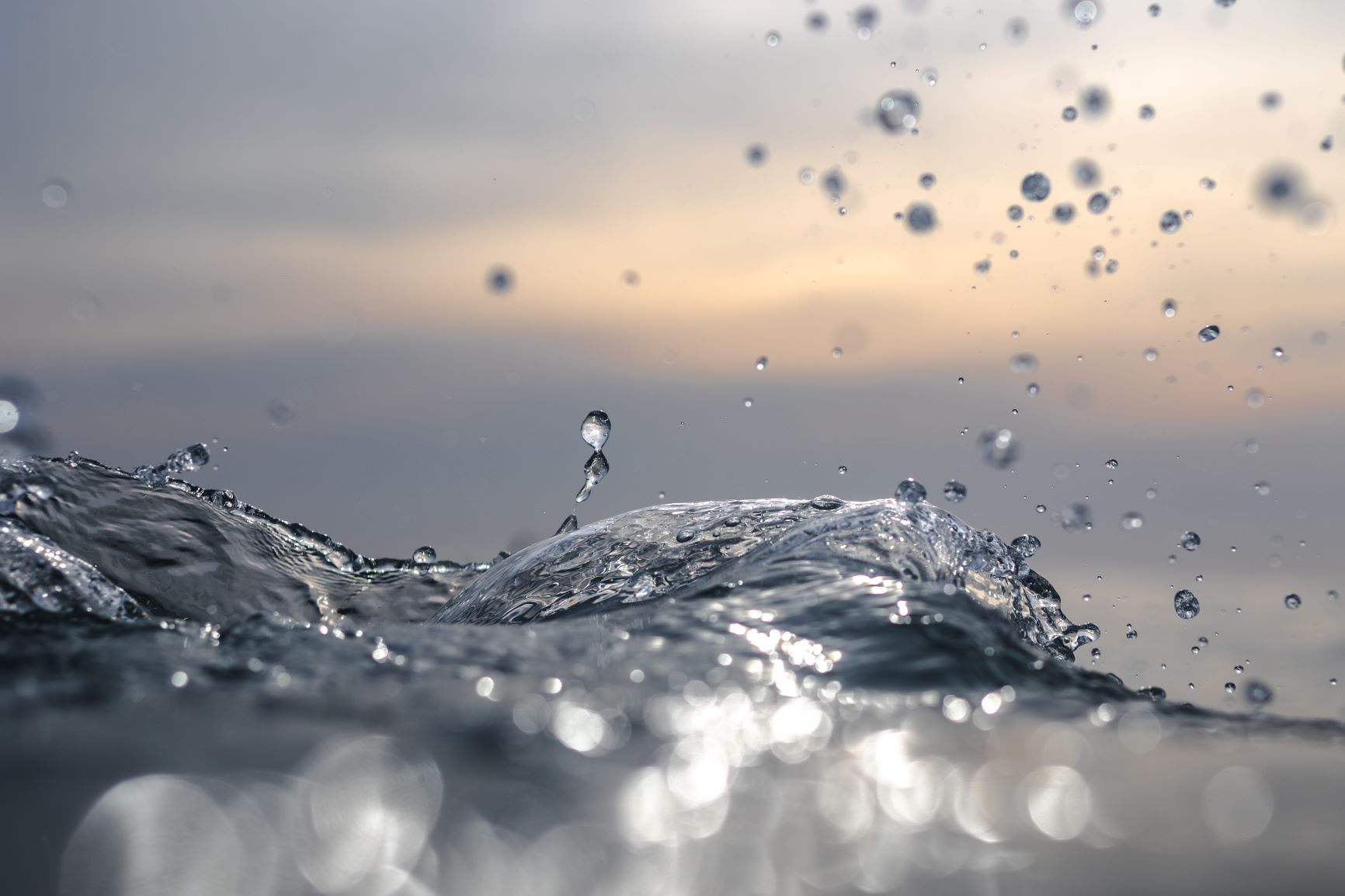 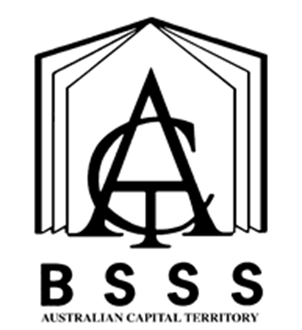 Cover Art provided by Canberra College student Aidan GiddingsTable of ContentsThe ACT Senior Secondary System		1ACT Senior Secondary Certificate		2Vocational Education and Training in ACT Senior Secondary Schools	3Learning Principles		4General Capabilities		5Cross-Curriculum Priorities		7Rationale		8Goals		8Unit titles		8Organisation of Content		9Assessment		10Achievement Standards		12Building & Programming Circuits	Value: 1.0	18Digital & Analog Interactions	Value: 1.0	24Robotics & Mechatronic Systems	Value: 1.0	30Applications of Robotics	Value: 1.0	36Negotiated Study	Value: 1.0	42Appendix A – Implementation Guidelines		45Appendix B – Course Developers		49Appendix C – Common Curriculum Elements		50Appendix D – Glossary of Verbs		51Appendix E – Glossary for ACT Senior Secondary Curriculum	52Appendix F – Implementation of VET Qualifications	53Appendix G – Course Adoption		60The ACT Senior Secondary SystemThe ACT senior secondary system recognises a range of university, vocational or life skills pathways.The system is based on the premise that teachers are experts in their area: they know their students and community and are thus best placed to develop curriculum and assess students according to their needs and interests. Students have ownership of their learning and are respected as young adults who have a voice.A defining feature of the system is school-based curriculum and continuous assessment. School-based curriculum provides flexibility for teachers to address students’ needs and interests. College teachers have an opportunity to develop courses for implementation across ACT schools. Based on the courses that have been accredited by the BSSS, college teachers are responsible for developing programs of learning. A program of learning is developed by individual colleges to implement the courses and units they are delivering.Teachers must deliver all content descriptions; however, they do have flexibility to emphasise some content descriptions over others. It is at the discretion of the teacher to select the texts or materials to demonstrate the content descriptions. Teachers can choose to deliver course units in any order and teach additional (not listed) content provided it meets the specific unit goals.School-based continuous assessment means that students are continually assessed throughout years 11 and 12, with both years contributing equally to senior secondary certification. Teachers and students are positioned to have ownership of senior secondary assessment. The system allows teachers to learn from each other and to refine their judgement and develop expertise.Senior secondary teachers have the flexibility to assess students in a variety of ways. For example: multimedia presentation, inquiry-based project, test, essay, performance and/or practical demonstration may all have their place. College teachers are responsible for developing assessment instruments with task specific rubrics and providing feedback to students.The integrity of the ACT Senior Secondary Certificate is upheld by a robust, collaborative and rigorous structured consensus-based peer reviewed moderation process. System moderation involves all year 11 and 12 teachers from public, non-government and international colleges delivering the ACT Senior Secondary Certificate.Only students who desire a pathway to university are required to sit a general aptitude test, referred to as the ACT Scaling Test (AST), which moderates student scores across courses and colleges. Students are required to use critical and creative thinking skills across a range of disciplines to solve problems. They are also required to interpret a stimulus and write an extended response.Senior secondary curriculum makes provision for student-centred teaching approaches, integrated and project-based learning inquiry, formative assessment and teacher autonomy. ACT Senior Secondary Curriculum makes provision for diverse learners and students with mild to moderate intellectual disabilities, so that all students can achieve an ACT Senior Secondary Certificate.The ACT Board of Senior Secondary Studies (BSSS) leads senior secondary education. It is responsible for quality assurance in senior secondary curriculum, assessment and certification. The Board consists of nominees from colleges, professional bodies, universities, industry, parent/carer organisations and unions. The Office of the Board of Senior Secondary Studies (OBSSS) consists of professional and administrative staff who support the Board in achieving its objectives and functions.ACT Senior Secondary CertificateCourses of study for the ACT Senior Secondary Certificate:provide a variety of pathways, to meet different learning needs and encourage students to complete their secondary educationenable students to develop the essential capabilities for twenty-first century learnersempower students as active participants in their own learningengage students in contemporary issues relevant to their livesfoster students’ intellectual, social and ethical developmentnurture students’ wellbeing, and physical and spiritual developmentenable effective and respectful participation in a diverse society.Each course of study:comprises an integrated and interconnected set of knowledge, skills, behaviours and dispositions that students develop and use in their learning across the curriculumis based on a model of learning that integrates intended student outcomes, pedagogy and assessmentoutlines teaching strategies which are grounded in learning principles and encompass quality teachingpromotes intellectual quality, establish a rich learning environment and generate relevant connections between learning and life experiencesprovides formal assessment and certification of students’ achievements.Vocational Education and Training in ACT Senior Secondary SchoolsThe Board of Senior Secondary Studies is responsible for the certification of senior secondary school studies in government and non-government schools in the ACT. Students can undertake Vocational Education and Training (VET) as part of a senior secondary certificate and completion by a student can provide credit towards both a recognised VET qualification and a Senior Secondary School Certificate.The BSSS certificates VET qualifications and Statements of Attainment on behalf of ACT colleges and high schools that offer Australian VET Qualifications and are Registered Training Organisations (RTOs) or have a Third-Party Service Agreement (TPSA) with an RTO. The Board also recognises VET qualifications delivered by external RTOs and facilitates the allocation of credit towards the ACT Senior Secondary Certificate based on assessment and hours of training.The BSSS is not an RTO and is not responsible for those aspects that relate to VET delivery in schools or externally that fall within the role of the RTO.Vocational programs must be assessed in accordance with the Standards for Registered Training Organisations 2015 and the guidelines outlined in the relevant training package. Students undertaking A, T and M accredited vocational programs will be assessed against the criteria and achievement standards referenced in the framework to produce A-E grades and scores. They will also be assessed against competency standards as described in the relevant training package.The BSSS certificates VET that:is listed on the national training.gov.au website; andis delivered and assessed by an ACT college or high school, which is an RTO or has a Third-Party Service Agreement (TPSA) with an RTO that has scope from the Australian Skills Quality Authority (ASQA) to deliver specified qualificationsis delivered and assessed in accordance with relevant Training Package requirements.Vocational learning contributes to the ACT Senior Secondary Certificate in a variety of ways:BSSS accredited A, T, and M vocational courses with embedded competencies delivered by colleges are reported with A–E gradesBSSS accredited C courses (competency-based assessment only) delivered and assessed by colleges are reported with the grade ‘P’ (Pass) where at least one competency is achieved by the student; or ‘Q?’ ‘Participated’ where no competencies are achieved but attendance requirements are metBSSS E courses recognising study at external RTOs are reported with the grade ‘P’ (Pass)Australian School Based Apprenticeships (ASBAs) are reported as E courses with the grade ‘P’ (Pass).The BSSS credit arrangements recognise VET studies externally:through direct credit when the qualification or Units of Competence relate to a VET course that is being studied by the studenttowards the Senior Secondary Certificate, providing the VET does not duplicate content.Implementing Vocational Education and Training Courses (Appendix F) provides further course information, including training package requirements, and should be read in conjunction with course documents.Underpinning beliefsAll students are able to learn.Learning is a partnership between students and teachers.Teachers are responsible for advancing student learning.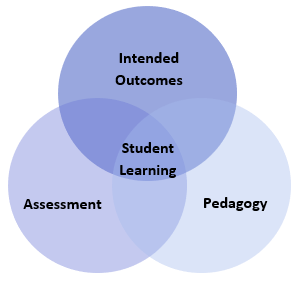 Learning PrinciplesLearning builds on existing knowledge, understandings and skills.(Prior knowledge)When learning is organised around major concepts, principles and significant real world issues, within and across disciplines, it helps students make connections and build knowledge structures.(Deep knowledge and connectedness)Learning is facilitated when students actively monitor their own learning and consciously develop ways of organising and applying knowledge within and across contexts.(Metacognition)Learners’ sense of self and motivation to learn affects learning.(Self-concept)Learning needs to take place in a context of high expectations.(High expectations)Learners learn in different ways and at different rates.(Individual differences)Different cultural environments, including the use of language, shape learners’ understandings and the way they learn.(Socio-cultural effects)Learning is a social and collaborative function as well as an individual one.(Collaborative learning)Learning is strengthened when learning outcomes and criteria for judging learning are made explicit and when students receive frequent feedback on their progress.(Explicit expectations and feedback)General CapabilitiesAll courses of study for the ACT Senior Secondary Certificate should enable students to develop essential capabilities for twenty-first century learners. These ‘capabilities’ comprise an integrated and interconnected set of knowledge, skills, behaviours and dispositions that students develop and use in their learning across the curriculum.The capabilities include:literacynumeracyinformation and communication technology (ICT)critical and creative thinkingpersonal and socialethical understandingintercultural understandingCourses of study for the ACT Senior Secondary Certificate should be both relevant to the lives of students and incorporate the contemporary issues they face. Hence, courses address the following three priorities. These priorities are:Aboriginal and Torres Strait Islander histories and culturesAsia and Australia’s engagement with AsiaSustainabilityElaboration of these General Capabilities and priorities is available on the ACARA website at www.australiancurriculum.edu.au.LiteracyStudents develop literacy as they learn how to communicate ideas, concepts and proposals to a variety of audiences. They read and interpret detailed written instructions technologies, often including diagrams and procedural writings such as software user manuals and design briefs. Students interpret online documentation and tutorial materials that support coding, prepare software instructions and write reports, project outlines, proposals and evaluations. They use computer-generated images to communicate product or systems design ideas to suit particular contexts and audiences. Students understand and use terminology specific to design and technology, in both written and oral forms, to communicate ideas about product or systems design.NumeracyRobotics and Mechatronics gives students opportunities to interpret and use mathematical knowledge and skills in a range of real-life situations. Students use number to calculate and create algorithms; interpret and draw conclusions from data; measure and record; and develop, refine and test concepts using computational thinking in decision-making processes. Students examine the usefulness of results and prepare validation plans for calculating outputs of digital solutions. They use code that enables manipulation of numerical data in digital solutions and apply appropriate mathematical concepts and thinking in programming. Students may use graphs, spreadsheets, diagrams, codes, and statistics to communicate technical data or systems information.Information and Communication Technology (ICT) CapabilityRobotics and Mechatronics enables students to develop an understanding of the characteristics of data, digital systems, audiences, procedures and computational thinking. They apply this understanding when they investigate, communicate and create digital solutions. Students learn to formulate problems, logically organise and analyse data, and represent them in abstract forms. Students use ICT when they investigate and analyse information, evaluate design ideas and communicate and collaborate online. They develop design ideas, generate plans and system diagrams to communicate their designs, and produce solutions using digital technologies.Critical and Creative ThinkingStudents develop capability in critical and creative thinking as they imagine, generate, develop and critically evaluate ideas. They develop reasoning and the capacity for abstraction through challenging problems that do not have straightforward solutions. Students identify and deconstruct problems of interest, refine concepts and reflect on the decision-making process by engaging in systems, design and computational thinking. They identify, explore and clarify technologies information and use that knowledge in a range of situations. Students think critically and creatively about possible, probable and preferred futures. They consider how data, information, systems and tools (past and present) impact on our lives, and how these elements might be better designed and managed. They evaluate current systems and design of products. Experimenting, visualising possibilities, modelling and scoping solutions, designing and working with digital tools, equipment and software helps students to build their visual and spatial thinking, test hypotheses and to create solutions, products and services.Personal and Social Capability Students develop personal and social capability as they engage in project management and development in a collaborative workspace. They direct their own learning, plan and carry out investigations, and become independent learners who can apply design thinking, technologies understanding and skills when making decisions. Students develop social and employability skills through working cooperatively in teams, sharing and discussing ideas about problems, progress, and innovative solutions, listening to and respecting the perspectives of others. There are collaborative opportunities for sharing resources and processes, making group decisions, resolving conflict and showing leadership.Ethical UnderstandingStudents develop the capacity to understand and apply ethical and socially responsible principles when collaborating with others and creating, sharing and using technologies. When engaged in systems thinking, students evaluate their findings against the criteria of legality, environmental sustainability, economic viability, health, social and emotional responsibility, and social awareness. Students learn about safe and ethical procedures for investigating and working with people, data and materials. They consider their own roles and responsibilities as discerning citizens and learn to detect bias and inaccuracies. Understanding the protection of data, intellectual property and individual privacy in the school environment helps students to be ethical digital citizens.Intercultural UnderstandingStudents consider how technologies are used in diverse communities at local, national, regional and global levels, including their impact and potential to transform people’s lives. They explore ways in which past and present practices enable people to use technologies to interact with one another across cultural boundaries. Students investigate how cultural identities and traditions influence the function and form of solutions, products, services and environments designed to meet the needs of daily life now and in the future. In their interactions with others in online communities, students consider the dynamic and complex nature of cultures, including values, beliefs, practices and assumptions. Cross-Curriculum PrioritiesAboriginal and Torres Strait Islander Histories and CulturesThe Aboriginal and Torres Strait Islander histories and cultures priority provides the opportunity for all young Australians to gain a deeper understanding and appreciation of Aboriginal and Torres Strait Islander histories and cultures, deep knowledge traditions and holistic world views. This knowledge and understanding will enrich all learners’ ability to participate positively in the ongoing development of Australia through a deepening knowledge and connection with the world’s oldest continuous living cultures.Asia and Australia’s Engagement with AsiaThe Asia and Australia’s engagement with Asia priority ensures that students learn about and recognise the diversity within and between the countries of the Asia region. They develop knowledge and understanding of Asian societies, cultures, beliefs and environments, and the connections between the peoples of Asia, Australia, and the rest of the world. Asia literacy provides students with the skills to communicate and engage with the peoples of Asia so they can effectively live, work and learn in the region. Students investigate a range of contexts that draw on Asia and Australia’s engagement with Asia. SustainabilityThe Sustainability priority provides the opportunity for students to develop the knowledge, skills, values and world views necessary for them to act in ways that contribute to more sustainable patterns of living. This priority is futures-oriented, focusing on protecting environments and creating a more ecologically and socially just world through informed action. Actions that support more sustainable patterns of living require consideration of environmental, social, cultural and economic systems and their interdependence. Representations of data are critical to decision making in sustainability issues.Robotics and MechatronicsA/T/M/VRationaleThis course explores automation and physical computing through the engineering disciplines of robotics and mechatronics. The course introduces fundamental principles of both electronics and mechatronics before investigating microcontrollers that can be programmed to drive electrical circuits and mechanical systems.Students apply their knowledge to the design and construction of real systems, examining how these solutions address problems, needs and challenges faced by individuals and societies. They design and program control software for autonomous and manual interfaces, correcting for noise and unexpected variations in data inputs and processing.Robotics and Mechatronics aims to build theoretical and practical knowledge to prepare students for technical pathways such as engineering, IT, electronics and science.GoalsThis course should enable students to: analyse problems or challenges to determine needs for solutions or productsapply the process of design (investigate, design, plan, manage, create, evaluate solutions)use critical and creative thinking to design innovative solutionsproduce or create solutions or products to address a need, problem or challenge evaluate and use technologies in a range of contextsdemonstrate problem solving skillscommunicate to different audiences using a range of methodsengage confidently with and responsibly select and manipulate appropriate technologies – materials, data, systems, tools and equipment.Unit TitlesBuilding & Programming CircuitsDigital & Analog InteractionsRobotics & Mechatronic SystemsApplications of RoboticsNegotiated StudyOrganisation of ContentBuilding & Programming CircuitsThis unit of study provides opportunities for students to learn about the components of electronics and the design and construction of electronic systems. Students will use design methodologies to investigate, strategise, prototype, evaluate and critically analyse the construction of electronic systems being mindful of and practising Workplace Health and Safety compliance. Students will gain the skills and knowledge necessary to apply the design process using electronics to create innovative and sustainable systems.Digital & Analog InteractionsThis unit of study provides opportunities for students to learn to identify and respond to a real-world need and justify creation of a complex control system.Students will investigate and program microcontrollers and control systems. Students will apply the design process to design interface circuits, prototype and construct systems to receive input and collect data from sensors and provide meaningful output.Robotics & Mechatronic SystemsThis unit of study provides opportunities for students to investigate the development of robotics and mechatronic systems. Students critically analyse the effect that robotics and mechanised systems have on human society, built and natural environments and general well-being. Student will use the design process to create and control a product/ solution incorporating mechanical, electrical and control systems.Applications of RoboticsThis unit of study provides opportunities for student to investigate the role of robots and other intelligent machines, including artificial intelligence, machine learning, etc, and the design, construction and application of robotic systems. Students will use system architecture methodologies and the design process to complete a project; prototyping, constructing and evaluating an innovative system. Students will analyse their results and present their findings with justification.Negotiated StudyThis unit has an important place in senior secondary courses. It is a valuable pedagogical approach that empowers students to make decisions about their own learning. A negotiated study unit is decided upon by a class, group(s) or individual student in consultation with the teacher and with the Principal’s approval. The program of learning for a negotiated study unit must meet all the content descriptions as appears in the unit. Students must have studied a minimum of two standard 1.0 units from this course.AssessmentThe identification of criteria within the achievement standards and assessment tasks types and weightings provide a common and agreed basis for the collection of evidence of student achievement.Assessment Criteria (the dimensions of quality that teachers look for in evaluating student work) provide a common and agreed basis for judgement of performance against unit and course goals, within and across colleges. Over a course, teachers must use all these criteria to assess students’ performance but are not required to use all criteria on each task. Assessment criteria are to be used holistically on a given task and in determining the unit grade.Assessment Tasks elicit responses that demonstrate the degree to which students have achieved the goals of a unit based on the assessment criteria. The Common Curriculum Elements (CCE) is a guide to developing assessment tasks that promote a range of thinking skills (see Appendix B). It is highly desirable that assessment tasks engage students in demonstrating higher order thinking.Rubrics are constructed for individual tasks, informing the assessment criteria relevant for a particular task and can be used to assess a continuum that indicates levels of student performance against each criterion.Assessment CriteriaStudents will be assessed on the degree to which they demonstrate:knowledge and understandingskills.Assessment Task TypesAdditional Assessment InformationFor a standard unit (1.0), students must complete a minimum of three assessment tasks and a maximum of five.For a half standard unit (0.5), students must complete a minimum of two and a maximum of three assessment tasks.Assessment tasks for a standard (1.0) or half-standard (0.5) unit must be informed by the Achievement Standards.Students should experience a variety of task types and different modes of communication to demonstrate the Achievement Standards.Achievement StandardsYears 11 and 12 achievement standards are written for A/T courses. A single achievement standard is written for M courses.A Year 12 student in any unit is assessed using the Year 12 achievement standards. A Year 11 student in any unit is assessed using the Year 11 achievement standards. Year 12 achievement standards reflect higher expectations of student achievement compared to the Year 11 achievement standards. Years 11 and 12 achievement standards are differentiated by cognitive demand, the number of dimensions and the depth of inquiry.An achievement standard cannot be used as a rubric for an individual assessment task. Assessment is the responsibility of the college. Student tasks may be assessed using rubrics or marking schemes devised by the college. A teacher may use the achievement standards to inform development of rubrics. The verbs used in achievement standards may be reflected in the rubric. In the context of combined Years 11 and 12 classes, it is best practice to have a distinct rubric for Years 11 and 12. These rubrics should be available for students prior to completion of an assessment task so that success criteria are clear.Building & Programming Circuits	Value: 1.0Building & Programming Circuits a	Value 0.5Building & Programming Circuits b	Value 0.5Unit DescriptionThis unit of study provides opportunities for students to learn about the components of electronics and the design and construction of electronic systems. They will use design methodologies to investigate, strategise, prototype, test and critically analyse the construction of electronic systems. Students will gain the skills and knowledge necessary to apply a design process using electronics to create innovative and sustainable systems.Specific Unit GoalsThis unit should enable students to:Content DescriptionsAll knowledge, understanding and skills below must be delivered:A guide to reading and implementing content descriptionsContent descriptions specify the knowledge, understanding and skills that students are expected to learn and that teachers are expected to teach. Teachers are required to develop a program of learning that allows students to demonstrate all the content descriptions. A program of learning is what a college provides to implement the course for a subject meeting students’ needs and interests. It is at the discretion of the teacher to emphasis some content descriptions over others. The teacher may teach additional (not listed) content if it meets the specific unit goals. For colleges wishing to deliver the VET qualification, there is flexibility for a teacher (provided the RTO has scope) to develop a program of learning aligned with the elements of the VET competencies and A/T/M content descriptions. The knowledge, skills and understandings within the competencies reflect the knowledge, skills and understandings of the BSSS course unit content descriptions. Alternatively, a college may choose the A/T/M course without the VET qualification. In delivering the course teachers write a program of learning aligned with students’ needs and interests, meeting the A/T/M content descriptions.Units of CompetencyCompetence must be demonstrated over time and in the full range of ICT contexts. Teachers must use this unit document in conjunction with the Units of Competence from the ICT20115 Certificate II in Information, Digital Media and Technology or ICT30120 Certificate III in Information Technology, which provide performance criteria, range statements and assessment contexts.Teachers must address all content related to the competencies embedded in this unit. Reasonable adjustment may be made only to the mode of delivery, context and support provided according to individual student needs.Competencies are attached to units and must be delivered in those units. However, ongoing assessment of competencies can occur while the student is enrolled as an ACT Senior Secondary student.In order to be deemed competent to industry standard, assessment must provide authentic, valid, sufficient and current evidence as indicated in the relevant Training Package.Certificate II in Information, Digital Media and TechnologyThe following core units must be delivered and assessed over the semester: (if applicable)Any elective competencies selected to meet packaging rules from the list below may also be delivered:Certificate III in Information TechnologyThe following core units must be delivered and assessed over the semester: (if applicable)Any elective competencies selected to meet packaging rules from the list below may also be delivered:All units of competency are optional for students undertaking an M course.It is essential to access training.gov.au for detailed up to date information relating to the above competencies.AssessmentRefer to pages 10-12.Digital & Analog Interactions	Value: 1.0Digital & Analog Interactions a	Value 0.5Digital & Analog Interactions b	Value 0.5Unit DescriptionThis unit of study provides opportunities for students to learn to respond to a real-world need and justify creation of a complex control system. Students will investigate and program microcontrollers and control systems. Students will apply a design process to design interface circuits, prototype, construct and test systems to receive input and collect data from sensors and provide meaningful output.Specific Unit GoalsThis unit should enable students to:Content DescriptionsAll knowledge, understanding and skills below must be delivered:A guide to reading and implementing content descriptionsContent descriptions specify the knowledge, understanding and skills that students are expected to learn and that teachers are expected to teach. Teachers are required to develop a program of learning that allows students to demonstrate all the content descriptions. The lens which the teacher uses to demonstrate the content descriptions may be either guided through provision of electives within each unit or determined by the teacher when developing their program of learning.A program of learning is what a college provides to implement the course for a subject. It is at the discretion of the teacher to emphasis some content descriptions over others. The teacher may teach additional (not listed) content provided it meets the specific unit goals. This will be informed by the student needs and interests.For colleges wishing to deliver the VET qualification, there is flexibility for a teacher (provided the RTO has scope) to develop a program of learning aligned with the elements of the VET competencies and A/T/M content descriptions. The knowledge, skills and understandings within the competencies reflect the knowledge, skills and understandings of the BSSS course unit content descriptions.Alternatively, a college may choose the A/T/M course without the VET qualification. In delivering the course teachers will write a program of learning aligned with students’ needs and interests, meeting the A/T/M content descriptions.Units of CompetencyCompetence must be demonstrated over time and in the full range of ICT contexts. Teachers must use this unit document in conjunction with the Units of Competence from the ICT20115 Certificate II in Information, Digital Media and Technology or ICT30120 Certificate III in Information Technology, which provide performance criteria, range statements and assessment contexts.Teachers must address all content related to the competencies embedded in this unit. Reasonable adjustment may be made only to the mode of delivery, context and support provided according to individual student needs.Competencies are attached to units and must be delivered in those units. However, ongoing assessment of competencies can occur while the student is enrolled as an ACT Senior Secondary student.In order to be deemed competent to industry standard, assessment must provide authentic, valid, sufficient and current evidence as indicated in the relevant Training Package.Certificate II in Information, Digital Media and TechnologyThe following core units must be delivered and assessed over the semester (if applicable):Any elective competencies selected to meet packaging rules from the list below may also be delivered:Certificate III in Information TechnologyThe following core units must be delivered and assessed over the semester (if applicable):Any elective competencies selected to meet packaging rules from the list below may also be delivered:All units of competency are optional for students undertaking an M course.It is essential to access training.gov.au for detailed up to date information relating to the above competencies.AssessmentRefer to pages 10-12.Robotics & Mechatronic Systems	Value: 1.0Robotics & Mechatronic Systems a	Value 0.5Robotics & Mechatronic Systems b	Value 0.5Unit DescriptionThis unit of study provides opportunities for students to investigate the development of robotics and mechatronic systems. Students critically analyse the effect that robotics and mechanised systems have on human society, built and natural environments and general well-being. Student will use the design process to create, test and control a product or solution incorporating mechanical, electrical and control systems.Specific Unit GoalsThis unit should enable students to:Content DescriptionsAll knowledge, understanding and skills below must be delivered:A guide to reading and implementing content descriptionsContent descriptions specify the knowledge, understanding and skills that students are expected to learn and that teachers are expected to teach. Teachers are required to develop a program of learning that allows students to demonstrate all the content descriptions. The lens which the teacher uses to demonstrate the content descriptions may be either guided through provision of electives within each unit or determined by the teacher when developing their program of learning.A program of learning is what a college provides to implement the course for a subject. It is at the discretion of the teacher to emphasis some content descriptions over others. The teacher may teach additional (not listed) content provided it meets the specific unit goals. This will be informed by the student needs and interests.For colleges wishing to deliver the VET qualification, there is flexibility for a teacher (provided the RTO has scope) to develop a program of learning aligned with the elements of the VET competencies and A/T/M content descriptions. The knowledge, skills and understandings within the competencies reflect the knowledge, skills and understandings of the BSSS course unit content descriptions.Alternatively, a college may choose the A/T/M course without the VET qualification. In delivering the course teachers will write a program of learning aligned with students’ needs and interests, meeting the A/T/M content descriptions.Units of CompetencyCompetence must be demonstrated over time and in the full range of ICT contexts. Teachers must use this unit document in conjunction with the Units of Competence from the ICT20115 Certificate II in Information, Digital Media and Technology or ICT30120 Certificate III in Information Technology, which provide performance criteria, range statements and assessment contexts.Teachers must address all content related to the competencies embedded in this unit. Reasonable adjustment may be made only to the mode of delivery, context and support provided according to individual student needs.Competencies are attached to units and must be delivered in those units. However, ongoing assessment of competencies can occur while the student is enrolled as an ACT Senior Secondary student.In order to be deemed competent to industry standard, assessment must provide authentic, valid, sufficient and current evidence as indicated in the relevant Training Package.Certificate II in Information, Digital Media and TechnologyThe following core units must be delivered and assessed over the semester (if applicable):Any elective competencies selected to meet packaging rules from the list below may also be delivered:Certificate III in Information TechnologyThe following core units must be delivered and assessed over the semester (if applicable):Any elective competencies selected to meet packaging rules from the list below may also be delivered:All units of competency are optional for students undertaking an M course.It is essential to access training.gov.au for detailed up to date information relating to the above competencies.AssessmentRefer to pages 10-12.Applications of Robotics	Value: 1.0Applications of Robotics a	Value 0.5Applications of Robotics b	Value 0.5Unit DescriptionThis unit of study provides opportunities for students to investigate the role of robots and other intelligent machines, including technologies such as, but not limited to: artificial intelligence, machine learning, neural networks etc. Students will investigate the design of a system, its’ construction, and application of automated technologies. They will use a design process to complete a project; prototyping, testing, constructing and evaluating an innovative system. Students will analyse their results and present their findings with justification.Specific Unit GoalsThis unit should enable students to:Content DescriptionsAll knowledge, understanding and skills below must be delivered:A guide to reading and implementing content descriptionsContent descriptions specify the knowledge, understanding and skills that students are expected to learn and that teachers are expected to teach. Teachers are required to develop a program of learning that allows students to demonstrate all the content descriptions. A program of learning is what a college provides to implement the course for a subject meeting students’ needs and interests. It is at the discretion of the teacher to emphasis some content descriptions over others. The teacher may teach additional (not listed) content if it meets the specific unit goals. For colleges wishing to deliver the VET qualification, there is flexibility for a teacher (provided the RTO has scope) to develop a program of learning aligned with the elements of the VET competencies and A/T/M content descriptions. The knowledge, skills and understandings within the competencies reflect the knowledge, skills and understandings of the BSSS course unit content descriptions. Alternatively, a college may choose the A/T/M course without the VET qualification. In delivering the course teachers write a program of learning aligned with students’ needs and interests, meeting the A/T/M content descriptions. Units of CompetencyCompetence must be demonstrated over time and in the full range of ICT contexts. Teachers must use this unit document in conjunction with the Units of Competence from the ICT20115 Certificate II in Information, Digital Media and Technology or ICT30120 Certificate III in Information Technology, which provide performance criteria, range statements and assessment contexts.Teachers must address all content related to the competencies embedded in this unit. Reasonable adjustment may be made only to the mode of delivery, context and support provided according to individual student needs.Competencies are attached to units and must be delivered in those units. However, ongoing assessment of competencies can occur while the student is enrolled as an ACT Senior Secondary student.In order to be deemed competent to industry standard, assessment must provide authentic, valid, sufficient and current evidence as indicated in the relevant Training Package.Certificate II in Information, Digital Media and TechnologyThe following core units must be delivered and assessed over the semester (if applicable):Any elective competencies selected to meet packaging rules from the list below may also be delivered:Certificate III in Information TechnologyThe following core units must be delivered and assessed over the semester (if applicable):Any elective competencies selected to meet packaging rules from the list below may also be delivered:All units of competency are optional for students undertaking an M course.It is essential to access training.gov.au for detailed up to date information relating to the above competencies.AssessmentRefer to pages 10-12.Negotiated Study	Value: 1.0Negotiated Study a	Value 0.5Negotiated Study b	Value 0.5PrerequisitesStudents must have studied at least TWO standard 1.0 units from this course.Duplication of ContentStudents must not duplicate topics, case studies or issues studied in this course.Unit DescriptionA negotiated study unit has an important place in senior secondary courses. It is a valuable pedagogical approach that empowers students to make decisions about their own learning. A negotiated study unit is decided upon by a class, group(s) or individual student in consultation with the teacher and with the Principal’s approval. The program of learning for a negotiated study unit must meet all the content descriptions as appears in the unit.NOTE: There are not VET competencies attached to this unit. VET competencies may be assessed where relevant to the focus of the Unit.Specific Unit GoalsThis unit should enable students to:Content DescriptionsAll knowledge, understanding and skills below must be delivered:A guide to reading and implementing content descriptionsContent descriptions specify the knowledge, understanding and skills that students are expected to learn and that teachers are expected to teach. Teachers are required to develop a program of learning that allows students to demonstrate all the content descriptions. The lens which the teacher uses to demonstrate the content descriptions may be either guided through provision of electives within each unit or determined by the teacher when developing their program of learning.A program of learning is what a college provides to implement the course for a subject. It is at the discretion of the teacher to emphasis some content descriptions over others. The teacher may teach additional (not listed) content provided it meets the specific unit goals. This will be informed by the student needs and interests.For colleges wishing to deliver the VET qualification, there is flexibility for a teacher (provided the RTO has scope) to develop a program of learning aligned with the elements of the VET competencies and A/T/M content descriptions. The knowledge, skills and understandings within the competencies reflect the knowledge, skills and understandings of the BSSS course unit content descriptions. Alternatively, a college may choose the A/T/M course without the VET qualification. In delivering the course teachers will write a program of learning aligned with students’ needs and interests, meeting the A/T/M content descriptions. AssessmentRefer to pages 10-12.Appendix A – Implementation GuidelinesAvailable course patternsA standard 1.0 value unit is delivered over at least 55 hours. To be awarded a course, students must complete at least the minimum units over the whole minor, major, major/minor or double major course.Units in this course can be delivered in any order.Prerequisites for the course or units within the course:For the Negotiated Study Unit (if applicable), students must have studied a minimum of TWO standard 1.0 units from this course.Arrangements for students continuing study in this courseStudents who studied the previous course may undertake any units in this course provided there is no duplication of content.Duplication of Content RulesStudents cannot be given credit towards the requirements for a Senior Secondary Certificate for a unit that significantly duplicates content in a unit studied in another course. The responsibility for preventing undesirable overlap of content studied by a student rests with the principal and the teacher delivering the course. While it is acceptable for a student to be given the opportunity to demonstrate competence in VET qualifications over more than one semester, substantial overlap of content is not permitted. Students will only be given credit for covering the content once.Relationship to other coursesThis course shares common competencies with other BSSS accredited courses:Data ScienceDigital TechnologiesNetworking and SecurityDigital ProductsNew and/or updated Training PackageTraining Packages are regularly updated through the mandatory continuous improvement cycle. This may result in updating of qualifications and a change in the composition of competencies within a qualification. Where qualifications from the new Training Package have been deemed to be equivalent, students may continue their study without interruption. Students will be granted direct credit for those competencies already achieved.Where there are new competencies or updated competencies with significant change and these are deemed not equivalent, students may apply for Recognition of Prior Learning (RPL) for all or part of competencies. Granting of RPL for competencies does not equate to points towards the Senior Secondary Certificate.Recognition of Prior Learning (RPL)RPL is an assessment process that assesses an individual’s formal, non-formal and informal learning to determine the extent to which that individual has achieved the required learning outcomes, competence outcomes, or standards for entry to, and/or partial or total completion of, a VET qualification. Recognition of competence through the RPL process should be granted to students through gathering supplementary evidence against elements, skills and knowledge from the Training Package as well as through established assessment criteria. RPL may be granted for individual Units of Competence where the evidence is sufficient to do so.A student having been granted RPL for one or more Units of Competence will still be required to fulfil the time-based component of units that contributes to points and A to E grading for the Senior Secondary Certificate.To cater for this requirement, curriculum designers should design the course to be flexible enough to accommodate students who have gained some competencies through RPL.Students may demonstrate the achievement of learning outcomes through challenge testing, interview or other means that the teacher deems reasonable. Full records of the RPL process and results must be stored by the college for perusal by the National VET Regulator upon request and should confirmation be required for VET certification. The college must be informed of the application of RPL before the start of the unit that includes the competency. For RPL to be awarded, the Units of Competency must be demonstrated in the Industry context. Guidelines for DeliveryProgram of LearningA program of learning is what a school provides to implement the course for a subject. This meets the requirements for context, scope and sequence set out in the Board endorsed course. Students follow programs of learning in a college as part of their senior secondary studies. The detail, design and layout of a program of learning are a college decision.The program of learning must be documented to show the planned learning activities and experiences that meet the needs of particular groups of students, taking into account their interests, prior knowledge, abilities and backgrounds. The program of learning is a record of the learning experiences that enable students to achieve the knowledge, understanding and skills of the content descriptions. There is no requirement to submit a program of learning to the OBSSS for approval. The Principal will need to sign off at the end of Year 12 that courses have been delivered as accredited.Content DescriptionsAre all content descriptions of equal importance? No. It depends on the focus of study. Teachers can customise their program of learning to meet their own students’ needs, adding additional content descriptions if desired or emphasising some over others. A teacher must balance student needs with their responsibility to teach all content descriptions. It is mandatory that teachers address all content descriptions and that students engage with all content descriptions.Half standard 0.5 unitsHalf standard units appear on the course adoption form but are not explicitly documented in courses. It is at the discretion of the college principal to split a standard 1.0 unit into two half standard 0.5 units. Colleges are required to adopt the half standard 0.5 units. However, colleges are not required to submit explicit documentation outlining their half standard 0.5 units to the BSSS. Colleges must assess students using the half standard 0.5 assessment task weightings outlined in the framework. It is the responsibility of the college principal to ensure that all content is delivered in units approved by the Board.Reasonable AdjustmentUnits in this course are suitable for students requiring reasonable adjustment for delivery and assessment. However, standards of competency (outcomes) as dictated by National Training Packages cannot be modified. Students must demonstrate competence to the level required by industry in order to gain a Statement of Attainment or Vocational Certificate. ModerationModeration is a system designed and implemented to:provide comparability in the system of school-based assessmentform the basis for valid and reliable assessment in senior secondary schoolsinvolve the ACT Board of Senior Secondary Studies and colleges in cooperation and partnershipmaintain the quality of school-based assessment and the credibility, validity and acceptability of Board certificates.Moderation commences within individual colleges. Teachers develop assessment programs and instruments, apply assessment criteria, and allocate Unit Grades, according to the relevant Course Framework. Teachers within course teaching groups conduct consensus discussions to moderate marking or grading of individual assessment instruments and unit grade decisions.The Moderation ModelModeration within the ACT encompasses structured, consensus-based peer review of Unit Grades for all accredited courses over two Moderation Days. In addition to Moderation Days, there is statistical moderation of course scores, including small group procedures, for T courses.Moderation by Structured, Consensus-based Peer ReviewConsensus-based peer review involves the review of student work against system wide criteria and standards and the validation of Unit Grades. This is done by matching student performance with the criteria and standards outlined in the Achievement Standards, as stated in the Framework. Advice is then given to colleges to assist teachers with, or confirm, their judgments. In addition, feedback is given on the construction of assessment instruments.Preparation for Structured, Consensus-based Peer ReviewEach year, teachers of Year 11 are asked to retain originals or copies of student work completed in Semester 2. Similarly, teachers of a Year 12 class should retain originals or copies of student work completed in Semester 1. Assessment and other documentation required by the Office of the Board of Senior Secondary Studies should also be kept. Year 11 work from Semester 2 of the previous year is presented for review at Moderation Day 1 in March, and Year 12 work from Semester 1 is presented for review at Moderation Day 2 in August.In the lead up to Moderation Day, a College Course Presentation (comprised of a document folder and a set of student portfolios) is prepared for each A, T and M course/units offered by the school and is sent into the Office of the Board of Senior Secondary Studies.The College Course PresentationThe package of materials (College Course Presentation) presented by a college for review on Moderation Days in each course area will comprise the following:a folder containing supporting documentation as requested by the Office of the Board through memoranda to colleges, including marking schemes and rubrics for each assessment itema set of student portfolios containing marked and/or graded written and non-written assessment responses and completed criteria and standards feedback forms. Evidence of all assessment responses on which the Unit Grade decision has been made is to be included in the student review portfolios.Specific requirements for subject areas and types of evidence to be presented for each Moderation Day will be outlined by the Board Secretariat through the Requirements for Moderation Memoranda and Information Papers.Visual evidence for judgements made about practical performancesIt is a requirement that schools’ judgements of standards to practical performances (A/T/M) be supported by visual evidence (still photos or video).The photographic evidence submitted must be drawn from practical skills performed as part of the assessment process.Teachers should consult the BSSS guidelines at:http://www.bsss.act.edu.au/grade_moderation/moderation_information_for_teachersfor current information regarding all moderation requirements including subject specific and photographic evidence.Appendix B – Course DevelopersAppendix C – Common Curriculum ElementsCommon curriculum elements assist in the development of high-quality assessment tasks by encouraging breadth and depth and discrimination in levels of achievement.Appendix D – Glossary of VerbsAppendix E – Glossary for ACT Senior Secondary CurriculumCourses will detail what teachers are expected to teach and students are expected to learn for year 11 and 12. They will describe the knowledge, understanding and skills that students will be expected to develop for each learning area across the years of schooling.Learning areas are broad areas of the curriculum, including English, mathematics, science, the arts, languages, health and physical education.A subject is a discrete area of study that is part of a learning area. There may be one or more subjects in a single learning area.Frameworks are system documents for Years 11 and 12 which provide the basis for the development and accreditation of any course within a designated learning area. In addition, frameworks provide a common basis for assessment, moderation and reporting of student outcomes in courses based on the framework.The course sets out the requirements for the implementation of a subject. Key elements of a course include the rationale, goals, content descriptions, assessment, and achievement standards as designated by the framework.BSSS courses will be organised into units. A unit is a distinct focus of study within a course. A standard 1.0 unit is delivered for a minimum of 55 hours generally over one semester.Core units are foundational units that provide students with the breadth of the subject.Additional units are avenues of learning that cannot be provided for within the four core 1.0 standard units by an adjustment to the program of learning.A negotiated study unit makes provision for students, classes, groups or individuals to negotiate the program of learning based on the specific unit goals, content descriptions, assessment and achievement standards of the course.An elective is a lens for demonstrating the content descriptions within a standard 1.0 or half standard 0.5 unit.A lens is a particular focus or viewpoint within a broader study.Content descriptions refer to the subject-based knowledge, understanding and skills to be taught and learned.A program of learning is what a college develops to implement the course for a subject and to ensure that the content descriptions are taught and learned.Achievement standards provide an indication of typical performance at five different levels (corresponding to grades A to E) following completion of study of senior secondary course content for units in a subject.ACT senior secondary system curriculum comprises all BSSS approved courses of study.Appendix F – Implementation of VET QualificationsVET QualificationsICT20115 Certificate II in Information, Digital Media and TechnologyFor ICT20115 Certificate II in Information, Digital Media and Technology, (Release 2) the following packaging rules apply:Total number of units = 147 core units plus7 elective unitsThe elective units consist of:Up to 7 from the elective units listed belowUp to 3 from elsewhere in ICT Information and Communications Technology Training Package or any other Training Package or accredited course at Certificate II or III level.This course, with listed competencies, meets these requirements at time of development.Colleges are advised to check current training package requirements before delivery.If the full requirements of a Certificate are not met, students will be awarded a Statement of Attainment listing Units of Competence achieved according to Standard 3 of the Standards for Registered Training Organisations (RTOs) 2015.Competencies for Certificate II in Information, Digital Media and TechnologyIf the full requirements of a Certificate are not met, students will be awarded a Statement of Attainment listing Units of Competence achieved according to Standard 3 of the Standards for Registered Training Organisations (RTOs) 2015.ICT30120 Certificate III in Information TechnologyFor ICT30120 Certificate III in Information Technology, (Release 2) the following packaging rules apply:Total number of units = 126 core units plus6 elective unitsThe elective units consist of:at least 4 units must be selected from the elective units listed in elective groups A -J as specified in the packaging rulesup to 2 units may be selected from the remaining listed elective units or from this or any other currently endorsed training package qualification or accredited course at Australian Qualifications Framework (AQF) Level 2, 3 or 4.This course, with listed competencies, meets these requirements at time of development.Colleges are advised to check current training package requirements before delivery.If the full requirements of a Certificate are not met, students will be awarded a Statement of Attainment listing Units of Competence achieved according to Standard 3 of the Standards for Registered Training Organisations (RTOs) 2015.Competencies for Certificate III in Information TechnologyNote:  The following competencies for Certificate III in Information Technology have been aligned to the Robotics and Mechatronics course from the training package. Imported Competencies (allowed in Training Package packaging rules)VET Competencies Mapped to Course UnitsGrouping of competencies within units may not be changed by individual colleges. Competencies designated at the Certificate III level can only be delivered by schools that have scope to do so. Colleges must apply to have additional competencies at a higher level listed on their scope of registration.Note: When selecting units, colleges must ensure that they follow packaging rules and meet the requirements for the Certificate level. In the event that full Certificate requirements are not met a Statement of Attainment will be issued. All core competencies must be delivered in the relevant unit. The elective competencies delivered are dependent on the elective units chosen.VET Implementation SummaryICT20115 Certificate II in Information Digital Media and Technology CompetenciesICT30120 Certificate III in Information Technology CompetenciesCompetency Based AssessmentThe assessment of competence must focus on the competency standards and the associated elements as identified in the Training Package. Assessors must develop assessment strategies that enable them to obtain sufficient evidence to deem students competent. Competence to industry standard requires a student to be able to demonstrate the relevant skills and knowledge in a variety of industry contexts on repeated occasions. Assessment must be designed to collect evidence against the four dimensions of competency. Task skills – undertaking specific workplace task(s)Task management skills – managing a number of different tasks to complete a whole work activityContingency management skills – responding to problems and irregularities when undertaking a work activity, such as: breakdowns, changes in routine, unexpected or atypical results, difficult or dissatisfied clientsJob/role environment skills – dealing with the responsibilities and expectations of the work environment when undertaking a work activity, such as: working with others, interacting with clients and suppliers, complying with standard operating procedures or observing enterprise policy and procedures. The most appropriate method of assessing workplace competence is on-the-job in an industry setting under normal working conditions. This includes using industry standard tools, equipment and job aids and working with trade colleagues. Where this is not available, a simulated workplace environment that mirrors the industry setting will be used. The following general principles and strategies apply:assessment is competency basedassessment is criterion-referenced.Quality outcomes can only be assured through the assessment process. The strategy for assessment is based on an integration of the workplace competencies for the learning modules into a holistic activity. The awarding of vocational qualifications is dependent on successful demonstration of the learning outcomes within the modules through the integrated competency assessment that meets the Training Package rules and requirements.The integrated assessment activity will require the learner to:use the appropriate key competenciesapply the skills and knowledge which underpin the process required to demonstrate competency in the workplaceintegrate the most critical aspects of the competencies for which workplace competency must be demonstratedprovide evidence for grades and or scores for the Board course component of the assessment process.Standards for Registered Training Organisations 2015These Standards form part of the VET Quality Framework, a system which ensures the integrity of nationally recognised qualifications. RTOs are required to comply with these Standards and with the:National Vocational Education and Training Regulator Act 2011 VET Quality Framework.The purpose of these Standards is to: set out the requirements that an organisation must meet in order to be an RTOensure that training products delivered by RTOs meet the requirements of training packages or VET accredited courses, and have integrity for employment and further studyensure RTOs operate ethically with due consideration of learners’ and enterprises’ needs.To access the standards, refer to:https://www.legislation.gov.au/Details/F2017C00663To access The Users’ Guide to the Standards refer to:
https://www.asqa.gov.au/standardsGuidelines for Colleges Seeking ScopeColleges must apply to have their scope of registration extended for each new qualification they seek to issue. There is no system-level process. Each college must demonstrate capacity to fulfil the requirements outlined in the Training Package. Applications for extension of scope are lodged through the Australian Skills Quality Authority (ASQA).Assessment of Certificate III Units of CompetenceColleges delivering any Units of Competence from Certificate III (apart from those competencies allowed in training package rules) will need to have them listed on their scope or negotiate a Third Party Agreement with a scoped training partner. This document must be kept on record by the college as the RTO.Appendix G – Course AdoptionCondition of AdoptionThe course and units of this course are consistent with the philosophy and goals of the college and the adopting college has the human and physical resources to implement the course.Adoption ProcessCourse adoption must be initiated electronically by an email to bssscertification@ed.act.edu.au by the principal or their nominated delegate.The email will include the Conditions of Adoption statement above, and the table below adding the College name, and A and/or T and/or M and/or V to the Classification/s section of the table.Design ProcessDesign Solution(s)Suggested tasks:design developmentdesign documentationessayextended responseoral presentationpodcastportfolio (design process)project managementreportresearch taskreturn briefreviewseminarshort responsestoryboardweb portfolioworkshopSuggested tasks:digital artefactdigital assetmajor projectnetworkportfolioproductprototypingsoftware applicationstoryboardwebsiteWeightings in A/V 1.0 and 0.5 units 30 - 70%30 - 70%Weightings in T/V 1.0 and 0.5 units40 - 60%40 - 60%Weightings in M/V 1.0 and 0.5 units30 - 70%30 - 70%Achievement Standards Technologies A Course - Year 11Achievement Standards Technologies A Course - Year 11Achievement Standards Technologies A Course - Year 11Achievement Standards Technologies A Course - Year 11Achievement Standards Technologies A Course - Year 11Achievement Standards Technologies A Course - Year 11A student who achieves an A grade typicallyA student who achieves a B grade typicallyA student who achieves a C grade typicallyA student who achieves a D grade typicallyA student who achieves an E grade typicallyKnowledge and understandinganalyses the design process and explains decision makingexplains the design process and describes decision makingdescribes the design process with reference to decision makingidentifies major features of the design process with little reference to decision makingidentifies some features of the design process Knowledge and understandinganalyses technology concepts and principles and explains the properties of materials or data or systems to address a need, problem or challengeexplains technology concepts and principles and describes the properties of materials or data or systems to address a need, problem or challengedescribes technology concepts and principles with some reference to properties of materials or data or systems to address a need, problem or challengeidentifies major technology concepts and principles with some reference to properties of materials or data or systems to address a need, problem or challengeidentifies few technology concepts and principles with minimal reference to properties of materials or data or systems to address a need, problem or challengeKnowledge and understandinganalyses technologies, explains ethical and sustainable application explains technologies, describes ethical and sustainable application describes technologies with some reference to ethical and sustainable application identifies major features of technologies with little reference to ethical and sustainable applicationidentifies some features of technologies with no reference to ethical and sustainable applicationKnowledge and understandingthinks critically, drawing on data and information to solve complex problems and analyses opportunities for application of technologythinks critically, drawing on data and information to solve problems and explains opportunities for application of technologydraws on data and information to solve problems and describes opportunities for application of technologyidentifies some opportunities for application of technology with limited use of information and dataidentifies some opportunities for application of technology with little evidence of use of information and dataSkillsapplies technology concepts, strategies and methodologies with control and precision demonstrating understanding of the historical and cultural context and its impact applies technology concepts, strategies and methodologies with control demonstrating understanding of the historical and cultural context and its impact applies technology concepts, strategies and methodologies with some control demonstrating understanding of context and its impact applies technology concepts, strategies and methodologies with minimal control demonstrating understanding of its impact applies technology concepts, strategies and methodologies with limited control demonstrating little evidence of understanding its impact Skillscreates innovative and high-quality design solutions/products using techniques and approaches and justifies ideas coherentlycreates innovative and high-quality design solutions/products using techniques and approaches and justifies ideas coherentlycreates design solutions/products using techniques and approaches and explains ideascreates design solutions/products using some techniques and approaches and describes ideascreates design solutions/products using some techniques and approaches and description of ideasSkillscritically analyses potential prototypes and solutions evaluating their appropriateness and effectiveness via iterative improvement and reviewanalyses potential prototypes and solutions evaluating their appropriateness and effectiveness via iterative improvement and reviewexplains potential prototypes and solutions evaluating their appropriateness and effectiveness via iterative improvement and reviewdescribes analyses potential prototypes and solutions evaluating their appropriateness and effectiveness via iterative improvement and reviewidentifies potential prototypes and solutions with little or no reference to their appropriateness and effectiveness via iterative improvement and reviewSkillscommunicates complex ideas and insights effectively in a range of mediums and justifies ideas coherently using appropriate evidence, metalanguage and accurate referencingcommunicates ideas effectively in a range of mediums and justifies ideas coherently using appropriate evidence, metalanguage and referencingcommunicates ideas appropriately in mediums and explains ideas coherently using appropriate evidence, metalanguage and referencingcommunicates ideas in mediums and describes ideas with some use of appropriate evidence with minimal use metalanguage and referencingcommunicates basic ideas in few mediums and describes ideas with little or no use of appropriate evidence and referencingSkillsreflects with insight on their own thinking and evaluates inter and intrapersonal skills including planning, time management, use of appropriate techniques and strategies and capacity to work both independently and collaborativelyreflects on their own thinking and analyses inter and intrapersonal skills including planning, time management, use of appropriate techniques and strategies and capacity to work both independently and collaborativelyreflects on their own thinking and explains inter and intrapersonal skills including planning, time management, use of appropriate techniques and strategies and capacity to work both independently and collaborativelyreflects on their own thinking with some reference to planning, time management, use of appropriate techniques and strategies and capacity to work both independently and collaborativelyreflects on their own thinking with little or no reference to planning, time management, use of appropriate techniques and strategies and capacity to work both independently and collaborativelyAchievement Standards Technologies T Course - Year 11Achievement Standards Technologies T Course - Year 11Achievement Standards Technologies T Course - Year 11Achievement Standards Technologies T Course - Year 11Achievement Standards Technologies T Course - Year 11Achievement Standards Technologies T Course - Year 11A student who achieves an A grade typicallyA student who achieves a B grade typicallyA student who achieves a C grade typicallyA student who achieves a D grade typicallyA student who achieves an E grade typicallyKnowledge and understandingcritically analyses the design process and evaluates constraints and implications for decision makinganalyses the design process and explains constraints and implications for decision makingexplains the design process and describes constraints and implications for decision makingdescribes the design process with some reference to constraints and implications for decision makingidentifies features of the design process with little or no reference to decision makingKnowledge and understandingsynthesises technology theories, concepts and principles and evaluates the properties of materials or data or systems to address a need, problem or challengeanalyses technology theories, concepts and principles and explains the properties of materials or data or systems to address a need, problem or challengeexplains technology theories, concepts and principles and describes the properties of materials or data or systems to address a need, problem or challengedescribes technology theories, concepts and principles with some reference to properties of materials or data or systems to address a need, problem or challengeidentifies technology theories, concepts and principles with some reference to properties of materials or data or systems to address a need, problem or challengeKnowledge and understandingcritically analyses technologies and evaluates ethical and sustainable application of technologyanalyses technologies and explains ethical and sustainable application of technologyexplains technologies and describes ethical and sustainable application of technologydescribes technologies with some reference to ethical and sustainable application of technologyidentifies some features of technologies with little or no reference to ethical and sustainable application of technologyKnowledge and understandingthinks critically and creatively, drawing on data and information to solve complex problems thinks critically, drawing on data and information to solve complex problems thinks critically, drawing on data and information to solve problems draws on data and information to solve problems and describes opportunities applying limited use of information and dataSkillsapplies technology concepts, strategies and methodologies with control and precision demonstrating understanding of the historical and cultural context and its impact applies technology concepts, strategies and methodologies with control demonstrating understanding of the historical and cultural context and its impact applies technology concepts, strategies and methodologies with some control demonstrating understanding of context and its impact applies technology concepts, strategies and methodologies with minimal control demonstrating understanding of its impact applies technology concepts, strategies and methodologies with limited control demonstrating little evidence of understanding its impact Skillscreates innovative and high quality design solutions/products using techniques and approaches and justifies ideas coherentlycreates innovative and quality design solutions/products using techniques and approaches and justifies ideas coherentlycreates quality design solutions/ products using techniques and approaches and justifies ideas coherentlycreates design solutions/products using some techniques and approaches and explains ideasplans design solutions/products using some techniques and approaches and describes ideasSkillscritically analyses potential prototypes and solutions evaluating their appropriateness and effectiveness via iterative improvement and reviewanalyses potential prototypes and solutions explaining their appropriateness and effectiveness via iterative improvement and reviewexplains potential prototypes and solutions describing their appropriateness and effectiveness via iterative improvement and reviewdescribes potential prototypes and solutions with some reference to their appropriateness and effectiveness via iterative improvement and reviewidentifies potential prototypes and solutions with little or no reference to their appropriateness and effectiveness via iterative improvement and reviewSkillscommunicates complex ideas and insights effectively in a range of mediums to a variety of audiences using appropriate evidence, metalanguage and accurate referencingcommunicates ideas effectively in a range of mediums to a variety of audiences using appropriate evidence, metalanguage and accurate referencingcommunicates ideas appropriately in a range of mediums to a variety of audiences using appropriate evidence, metalanguage and accurate referencingcommunicates ideas in mediums to a variety of audiences using some evidence, metalanguage and referencingcommunicates basic ideas in mediums to a variety of audiences using minimal evidence, metalanguage and some referencingSkillsreflects with insight on their own thinking and that of others and evaluates inter and intrapersonal skills including planning, time management, use of appropriate techniques and strategies and capacity to work independently and collaborativelyreflects on their own thinking and analyses inter and intrapersonal skills including planning, time management, use of appropriate techniques and strategies and capacity to work independently and collaborativelyreflects on their own thinking and explains inter and intrapersonal skills including planning, time management, use of appropriate techniques and strategies and capacity to work independently and collaborativelyreflects on their own thinking with some reference to inter and intrapersonal skills including planning, time management, use of appropriate techniques and strategies and capacity to work independently and collaborativelyreflects on their own thinking with little or no reference to planning, time management, use of appropriate techniques and strategies and capacity to work independently and collaborativelyAchievement Standards Technologies A Course - Year 12Achievement Standards Technologies A Course - Year 12Achievement Standards Technologies A Course - Year 12Achievement Standards Technologies A Course - Year 12Achievement Standards Technologies A Course - Year 12Achievement Standards Technologies A Course - Year 12A student who achieves an A grade typicallyA student who achieves a B grade typicallyA student who achieves a C grade typicallyA student who achieves a D grade typicallyA student who achieves an E grade typicallyKnowledge and understandinganalyses the design process and explains opportunities, constraints and implications for decision makingexplains the design process and describes opportunities, constraints and implications for decision makingdescribes the design process with reference to opportunities, constraints and implications for decision makingidentifies major features of the design process with little reference to opportunities, constraints and implications for decision makingidentifies some features of the design process with minimal understanding of opportunities, constraints and implications Knowledge and understandinganalyses technology theories, concepts and principles and explains the properties of materials or data or systems to address a need, problem or challengeexplains technology theories, concepts and principles and describes the properties of materials or data or systems to address a need, problem or challengedescribes technology theories, concepts and principles with some reference to properties of materials or data or systems to address a need, problem or challengeidentifies major technology theories, concepts and principles with some reference to properties of materials or data or systems to address a need, problem or challengeidentifies few technology theories, concepts and principles with minimal reference to properties of materials or data or systems to address a need, problem or challengeKnowledge and understandinganalyses technologies in a range of contexts and explains ethical and sustainable application explains technologies in a range of contexts and describes ethical and sustainable application describes technologies in a range of contexts with some reference to ethical and sustainable application identifies major features of technologies with little reference to ethical and sustainable applicationidentifies some features of technologies with no reference to ethical and sustainable applicationKnowledge and understandingthinks critically, drawing on data and information to solve complex problems and analyses opportunities for application of technologythinks critically, drawing on data and information to solve problems and explains opportunities for application of technologydraws on data and information to solve problems and describes opportunities for application of technologyidentifies some opportunities for application of technology with limited use of information and dataidentifies some opportunities for application of technology with little evidence of use of information and dataSkillsapplies technology concepts, strategies and methodologies with control and precision demonstrating understanding of the historical and cultural context and its impact applies technology concepts, strategies and methodologies with control demonstrating understanding of the historical and cultural context and its impact applies technology concepts, strategies and methodologies with some control demonstrating understanding of context and its impact applies technology concepts, strategies and methodologies with minimal control demonstrating understanding of its impact applies technology concepts, strategies and methodologies with limited control demonstrating little evidence of understanding its impact Skillscreates innovative and high-quality design solutions/products using techniques and approaches and justifies ideas coherentlycreates quality design solutions/products using techniques and approaches and explains ideas coherentlycreates design solutions/products using some techniques and approaches and explains ideascreates design solutions/products using some techniques and approaches and describes ideascreates design solutions/products using some techniques and approaches and description of ideasSkillscritically analyses potential prototypes and solutions evaluating their appropriateness and effectiveness via iterative improvement and reviewanalyses potential prototypes and solutions evaluating their appropriateness and effectiveness via iterative improvement and reviewexplains potential prototypes and solutions evaluating their appropriateness and effectiveness via iterative improvement and reviewdescribes analyses potential prototypes and solutions evaluating their appropriateness and effectiveness via iterative improvement and reviewidentifies potential prototypes and solutions with little or no reference to their appropriateness and effectiveness via iterative improvement and reviewSkillscommunicates complex ideas and insights effectively in a range of mediums and justifies ideas coherently using appropriate evidence, metalanguage and accurate referencingcommunicates ideas effectively in a range of mediums and justifies ideas coherently using appropriate evidence, metalanguage and referencingcommunicates ideas appropriately in mediums and explains ideas coherently using appropriate evidence, metalanguage and referencingcommunicates ideas in mediums and describes ideas with some use of appropriate evidence with minimal use metalanguage and referencingcommunicates basic ideas in few mediums and describes ideas with little or no use of appropriate evidence and referencingSkillsreflects with insight on their own thinking and evaluates inter and intrapersonal skills including planning, time management, use of appropriate techniques and strategies and capacity to work both independently and collaborativelyreflects on their own thinking and analyses inter and intrapersonal skills including planning, time management, use of appropriate techniques and strategies and capacity to work both independently and collaborativelyreflects on their own thinking explains inter and intrapersonal skills including planning, time management, use of appropriate techniques and strategies and capacity to work both independently and collaborativelyreflects on their own thinking with some reference to planning, time management, use of appropriate techniques and strategies and capacity to work both independently and collaborativelyreflects on their own thinking with little or no reference to planning, time management, use of appropriate techniques and strategies and capacity to work both independently and collaborativelyAchievement Standards Technologies T Course - Year 12Achievement Standards Technologies T Course - Year 12Achievement Standards Technologies T Course - Year 12Achievement Standards Technologies T Course - Year 12Achievement Standards Technologies T Course - Year 12Achievement Standards Technologies T Course - Year 12A student who achieves an A grade typicallyA student who achieves a B grade typicallyA student who achieves a C grade typicallyA student who achieves a D grade typicallyA student who achieves an E grade typicallyKnowledge and understandingcritically analyses the design process and evaluates opportunities, constraints and implications for decision makinganalyses the design process and explains opportunities, constraints and implications for decision makingexplains the design process and describes opportunities, constraints and implications for decision makingdescribes the design process with some reference to opportunities, constraints and implications for decision makingidentifies features of the design process with little or no reference to decision makingKnowledge and understandingcritically analyses strategies, methodologies and procedures and evaluates their validity and reliabilityanalyses strategies, methodologies and procedures and explains their validity and reliabilityexplains strategies, methodologies and procedures and describes their validity and reliabilitydescribes strategies, methodologies and procedures with some reference to validity and reliabilityidentifies some strategies, methodologies and procedures with little reference to validity and reliabilityKnowledge and understandingsynthesises technology theories, concepts and principles and evaluates the properties of material or data or systems to address a need, problem or challengeanalyses technology theories, concepts and principles and explains the properties of materials or data or systems to address a need, problem or challengeexplains technology theories, concepts and principles and describes the properties of materials or data or systems to address a need, problem or challengedescribes technology theories, concepts and principles with some reference to properties of materials or data or systems to address a need, problem or challengeidentifies technology theories, concepts and principles with some reference to properties of materials or data or systems to address a need, problem or challengeKnowledge and understandingcritically analyses technologies in a range of contexts and evaluates ethical and sustainable application of technologyanalyses technologies in a range of contexts and explains ethical and sustainable application of technologyexplains technologies in a range of contexts and describes ethical and sustainable application of technologydescribes technologies in a range of contexts with some reference to ethical and sustainable application of technologyidentifies some features of technologies in a range of contexts with little or no reference to ethical and sustainable application of technologyKnowledge and understandingthinks critically and creatively, drawing on data and information to solve complex problems and evaluates opportunities for application of technologythinks critically, drawing on data and information to solve complex problems and analyses opportunities for application of technologythinks critically, drawing on data and information at times to solve problems and explains opportunities for application of technologydraws on data and information at times to solve problems and describes opportunities for application of technologyidentifies some opportunities for application of technology with limited use of information and dataSkillsapplies technology concepts, strategies and methodologies demonstrating an understanding of the historical and cultural context and impact on individuals, groups, communities and societyapplies technology concepts, strategies and methodologies with control demonstrating understanding of the historical and cultural context and impact on individuals, groups, communities and societyapplies technology concepts, strategies and methodologies with some control demonstrating understanding of context and the impact on individuals, groups, communities and societyapplies technology concepts, strategies and methodologies with minimal control demonstrating understanding of the impact on individuals, groups, communities and societyapplies technology concepts, strategies and methodologies with limited control demonstrating little evidence of understanding of the impact on individuals, groups, communities and societySkillscreates innovative and high quality design solutions/products using techniques and approaches and justifies ideas coherentlycreates innovative and quality design solutions/products using techniques and justifies ideas coherentlycreates quality design solutions/ products using techniques and justifies ideas coherentlycreates design solutions/products using some techniques and explains ideasplans design solutions/products using some techniques and describes ideasSkillscritically analyses potential prototypes and solutions evaluating their appropriateness and effectiveness via iterative improvement and reviewanalyses potential prototypes and solutions explaining their appropriateness and effectiveness via iterative improvement and reviewexplains potential prototypes and solutions describing their appropriateness and effectiveness via iterative improvement and reviewdescribes analyses potential prototypes and solutions with some reference to their appropriateness and effectiveness via iterative improvement and reviewidentifies potential prototypes and solutions with little or no reference to their appropriateness and effectiveness via iterative improvement and reviewSkillscommunicates complex ideas and insights effectively in a range of mediums to a variety of audiences using appropriate evidence, metalanguage and accurate referencingcommunicates ideas effectively in a range of mediums to a variety of audiences using appropriate evidence, metalanguage and accurate referencingcommunicates ideas appropriately in a range of mediums to a variety of audiences using appropriate evidence, metalanguage and accurate referencingcommunicates ideas in mediums to a variety of audiences using some evidence, metalanguage and referencingcommunicates basic ideas in mediums to a variety of audiences using minimal evidence, metalanguage and some referencingSkillsreflects with insight on their own thinking and that of others and evaluates inter and intrapersonal skills including planning, time management, use of appropriate techniques & strategies and capacity to work independently and collaborativelyreflects on their own thinking and that of others and analyses inter and intrapersonal skills including planning, time management, use of appropriate techniques and strategies and capacity to work both independently and collaborativelyreflects on their own thinking and that of others and explains inter and intrapersonal skills including planning, time management, use of appropriate techniques and strategies and capacity to work both independently and collaborativelyreflects on their own thinking with some reference to inter and intrapersonal skills including planning, time management, use of appropriate techniques and strategies and capacity to work both independently and collaborativelyreflects on their own thinking with little or no reference to planning, time management, use of appropriate techniques and strategies and capacity to work both independently and collaborativelyAchievement Standards Technologies M Course - Years 11 and 12Achievement Standards Technologies M Course - Years 11 and 12Achievement Standards Technologies M Course - Years 11 and 12Achievement Standards Technologies M Course - Years 11 and 12Achievement Standards Technologies M Course - Years 11 and 12Achievement Standards Technologies M Course - Years 11 and 12A student who achieves an A grade typicallyA student who achieves a B grade typicallyA student who achieves a C grade typicallyA student who achieves a D grade typicallyA student who achieves an E grade typicallyKnowledge and understandingdescribes and uses the design process and procedures with independencedescribes and uses the design process and procedures with some assistancerecounts design procedures used with assistanceidentifies design procedures with continuous guidanceidentifies design procedures with direct instructionKnowledge and understandingdescribes practical techniques and materials required to address a need or solve a problem with independencedescribes practical techniques and materials required to address a need or solve a problem with some assistancerecounts practical techniques and materials used to solve a problem with assistanceuses practical techniques and materials required with continuous guidanceidentifies practical techniques and materials with direct instructionSkillscommunicates ideas using appropriate terminology with independencecommunicates ideas using appropriate terminology with some assistancecommunicates ideas using appropriate, terminology with assistancecommunicates ideas using appropriate, terminology with continuous guidancecommunicates ideas using appropriate terminology with direct instructionSkillsmakes discerning choice of strategies and procedures to use technology with independenceselects strategies and procedures to use technology with some assistanceselects strategies and procedures to use technology with assistanceselects strategies and procedures to use technology with continuous guidanceselects strategies and procedures to use technology with direct instructionSkillsdemonstrates interpersonal and intrapersonal skills in a range of technology contexts with independencedemonstrates interpersonal and intrapersonal skills in a range of technology contexts with some assistancedemonstrates interpersonal and intrapersonal skills in technology contexts with assistancedemonstrates interpersonal and intrapersonal skills in technology contexts with continuous guidancedemonstrates interpersonal and intrapersonal skills in technology contexts with direct instructionSkillsplans and undertakes independent inquiries with independenceplans and undertakes independent inquiries with some assistanceundertakes guided inquiries with assistanceundertakes guided inquiries with continuous guidanceundertakes simple research on a topic with direct instructionSkillscreate design solutions/products with independence create design solutions/products with some assistancecreate design solutions/products with assistancecreate design solutions/products with continuous guidancecreate design solutions/products with direct instructionA CourseT CourseM Courseanalyse and use technologies in a range of contextsevaluate and use technologies in a range of contextsuse technologies in a range of contextsproduce or create solutions or products to address a need, problem or challengeproduce or create solutions or products to address a need, problem or challengeproduce or create solutions or products to address a need, problem or challengeA CourseT CourseM CourseDesign processDesign processDesign processcreate an electronic circuit, for example, to run a LEDdesign and create an electronic circuit, for example, to run a LEDapply a design process to solve a problem or address a needevaluate and apply a design process to solve a problem or address a need apply the design processes to solve a problem or address a needunderstand that a design process is a method that is used to solve technological challenges to change and improve products for the way we liveunderstand that a design process is a method that is used to solve technological challenges to change and improve products for the way we liveunderstand that a design process is a method that is used to solve technological challenges to change and improve products for the way we liveA CourseT CourseM CourseStrategies, methodologies and proceduresStrategies, methodologies and proceduresStrategies, methodologies and proceduresapply simple project management tools and apply WH&S procedures in work environmentsanalyse and apply simple project management tools and apply WH&S procedures in work environmentsapply project management and WH&S concepts in work environmentsuse design methodologies simulators and prototyping techniques to build and test a circuit using tools such as multimeters, oscilloscopesuse design methodologies simulators and prototyping techniques to build and test a circuit using tools such as multimeters, oscilloscopesdescribe fundamental programming concepts used in microcontroller environmentsapply strategies to build and program circuits, for example, soldering, programming languages evaluate and apply strategies to build and program circuits, for example, soldering, programming languages analyse features of the system by troubleshooting and providing contingencies features to ensure safety of life and natural environmentevaluate features of the system by troubleshooting and providing contingencies features to ensure safety of life and natural environmentapply strategies, methodologies and procedures to produce an electrical circuitapply strategies, methodologies and procedures to produce an electrical circuituse existing circuit designs, simulation and construction of electronic systemsanalyse prototyping circuits using breadboards, connectivity, soldering, control system and its effectiveness to satisfy design briefevaluate prototyping circuits using breadboards, connectivity, soldering, control system and its effectiveness to satisfy design briefapply skills in soldering or prototyping electronics in physical or simulated environmentsunderstand there are design tools which can, like any other type tool, extend and improve our ability to accomplish goalsunderstand there are design tools which can, like any other type tool, extend and improve our ability to accomplish goalsTheories, concepts and materialsTheories, concepts and materialsTheories, concepts and materialsanalyse theories on circuit design and control systems, for example, Kirchhoff ‘s current lawcritically analyse theories on circuit design and control systems, for example, 
Kirchhoff‘s current lawexamine electronic and electrical components, circuit design and control systemsanalyse materials used in electronic systems to construct an operational circuitevaluate materials used in electronic systems to construct an operational circuitdescribe digital and analog systemsinvestigate models of energy systems and justify choices to support project constructioninvestigate models of energy systems and justify choices to support project constructionA CourseT CourseM Courseunderstand ethical and legal implications when using pre-existing circuit designs and algorithmsunderstand ethical and legal implications when using pre-existing circuit designs and algorithmsunderstand that electronic sensors receive inputs, generate outputs, and work in tandem to achieve electronic control; inputs and outputs can interact in a feedback loopunderstand that electronic sensors receive inputs, generate outputs, and work in tandem to achieve electronic control; inputs and outputs can interact in a feedback loopapply programming concepts used in microcontroller platforms requiring input and output using components, for example: sensors, IR, microphone, thermometer, LEDs, buttons, data loggers etcapply programming concepts used in microcontroller platforms requiring input and output using components, for example: sensors, IR, microphone, thermometer, LEDs, buttons, data loggers etcimplement a circuit incorporating sensors that that are programmed and controlled by a microcontrollerContextsContextsContextsinvestigate ethically sourced materials and their use in controlled and monitored systems, for example, copperinvestigate ethically sourced materials and their use in controlled and monitored systems, for example, copperanalyse ways a system could be improved with innovation incorporating sustainability and ethical standards to reduce e-wasteevaluate ways a system could be improved with innovation incorporating sustainability and ethical standards to reduce e-wastedescribe sustainability and ethical standardsdemonstrate cultural understanding, for example, interacting and empathising with others, reflecting on experiences and taking responsibilitydemonstrate cultural understanding, for example, interacting and empathising with others, reflecting on experiences and taking responsibilityanalyse how components of electronic systems and used materials are constructed, recycled and disposedcritically analyse how components of electronic systems and used materials are constructed, recycled and disposedA CourseT CourseM CourseCommunicationCommunicationCommunicationcommunicate accurately with others using correct terms in an appropriate format, both orally and in writingcommunicate accurately with others using correct terms in an appropriate format, both orally and in writingcommunicate ideas to others using technical terms, both orally and in writingcommunicate ideas and insights in a range of appropriate mediums to a variety of audiencescommunicate ideas and insights in a range of appropriate mediums to a variety of audiencesapply strategies for collaboration and solving problems in teamsapply strategies for collaboration and solving problems in teamsapply strategies for collaboration and solving problems in teamscommunicate ideas and justifies construction and design of a purpose-built systemcommunicate ideas and justifies construction and design of a purpose-built systemjustify ideas coherently using appropriate evidence and accurate referencingjustify ideas coherently using appropriate evidence and accurate referencingcommunicate ideas and describe choicesReflectionReflectionReflectionreflect on own learning style and performance, including planning and time management, to develop strategies to improve own learningreflect on own learning style and performance, including planning and time management, to develop strategies to improve own learning reflect on how to manage deadlines and improve own learningreflect on processes to design and test electronic circuits and measure against a criterionreflect on processes to design and test electronic circuits and measure against a criterionCodeCompetency TitleBSBWHS201Contribute to health and safety of self and othersICTICT204Operate a digital media technology packageCodeCompetency TitleICTICT205Design basic organisational documents using computing packagesCodeCompetency TitleBSBCRT301 Develop and extend critical and creative thinking skillsICTPRG302 Apply introductory programming techniquesCodeCompetency TitleICTICT216 Design and create basic organisational documentsICTWHS204 Follow work health and safety and environmental policy and proceduresICTICT214 Operate application software packagesA CourseT CourseM Courseanalyse and use technologies in a range of contextsevaluate and use technologies in a range of contextsuse technologies in a range of contextsproduce or create solutions or products to address a need, problem or challengeproduce or create solutions or products to address a need, problem or challengeproduce or create solutions or products to address a need, problem or challengeA CourseT CourseM CourseDesign processDesign processDesign processcreate electronic, mechanical interfaces with input and output systems making provision for interaction, for example, a light sensor and reactive motors design and create electronic, mechanical interfaces with input and output systems making provision for interaction, for example, a light sensor and reactive motors apply a design process to solve a problem or address a needapply a design process to solve a problem or address a needapply the design process to solve a problem or address a needunderstand that a design process is a method that is used to solve technological challenges to change and improve products for the way we liveunderstand that a design process is a method that is used to solve technological challenges to change and improve products for the way we liveuse design methodologies to plan and prototype control systemsA CourseT CourseM CourseStrategies, methodologies and proceduresStrategies, methodologies and proceduresStrategies, methodologies and proceduresanalyse and apply project management tools and WH&S concepts in work environmentsanalyse and apply project management tools and WH&S concepts in work environmentsapply WH&S concepts in work environmentsuse design methodologies to build a controlled system that collects data and provides meaningful outputuse design methodologies to build a controlled system that collects data and provides meaningful outputuse a control system platform, for example, Raspberry Pi, Arduinoinvestigate strategies to design interfaces for programmed circuits build and program circuits, for example, keyboard input, user control, data storageinvestigate strategies to design interfaces for programmed circuits build and program circuits, for example, keyboard input, user control, data storageanalyse features of the system by troubleshooting and providing contingencies features to ensure safety of life and natural environment and security of dataevaluate features of the system by troubleshooting and providing contingencies features to ensure safety of life and natural environment and security of dataapply strategies, methodologies and procedures to produce a system that collects data that can be retrieved and interpretedapply strategies, methodologies and procedures to produce a system that collects data that can be retrieved and interpretedanalyse prototyping circuits and control systems using breadboards, connectivity, soldering, control systemevaluating prototyping circuits and control systems using breadboards, connectivity, soldering, control systemuse prototyping electronics skills, for example, breadboards, connectivity, solderingunderstand there are design tools which can, like any other type tool, extend and improve our ability to accomplish goalsunderstand there are design tools which can, like any other type tool, extend and improve our ability to accomplish goalsTheories, concepts and materialsTheories, concepts and materialsTheories, concepts and materialsanalyse theories on operation of machine control systems, for example, algorithms, programs, mechanical and other subsystems that make up a systemcritically analyse theories on operation of machine control systems, for example, algorithms, programs, mechanical and other subsystems that make up a systemdescribe microcontrollers in everyday applicationsA CourseT CourseM Courseanalyse digital and analogue materials used in electronic systems to construct an operational systemevaluate digital and analogue materials used in electronic systems to construct an operational systemprogram algorithms to control systems choosing from relevant programming languages, for example, GUI, Python, C, C#, JS etc that collects data to provide meaningful informationinvestigate and program algorithms to control systems choosing from relevant programming languages, for example, GUI, Python, C, C#, JS etc that collects data to provide meaningful informationprogram given algorithms to control systems using relevant programming languages, for example, GUI, Python, C, C#, JS etc that collects data to provide meaningful informationinvestigate and understand analog to digital conversion (ADC) and digital to analog conversion (DAC) technologies, for example, 8 bit/12 bit sampling rateinvestigate and understand analog to digital conversion (ADC) and digital to analog conversion (DAC) technologies, for example, 8 bit/12 bit sampling rateapply programming concepts used in microcontroller platforms and tests security and reliability of the systemapply programming concepts used in microcontroller platforms and tests security and reliability of the systemunderstand ethical and legal implications when using pre-existing circuit designs and algorithmscritically analyse ethical and legal implications when using pre-existing circuit designs and algorithmsunderstand that electrical systems can be used efficiently and effectively to control and direct powerunderstand that electrical systems can be used efficiently and effectively to control and direct powerunderstand laws of physics: in any mechanical system, some energy is inevitably lostapply programming concepts used in microcontroller platforms requiring input and output in real world scenariosapply programming concepts used in microcontroller platforms requiring input and output in real world scenariosContextsContextsContextsinvestigate ethically sourced materials and their use in controlled and monitored systems, for example, copperinvestigate ethically sourced materials and their use in controlled and monitored systems, for example, copperdescribe ethically sourced materials, for example, copperA CourseT CourseM Courseanalyse ways a system could be improved with innovation incorporating sustainability and ethical standards to reduce e-wastecritically analyse ways a system could be improved with innovation incorporating sustainability and ethical standards to reduce e-wastedemonstrate cultural understanding, for example, interacting and empathising with others, reflecting on experiences and taking responsibilitydemonstrate cultural understanding, for example, interacting and empathising with others, reflecting on experiences and taking responsibilityanalyse the social, historical and cultural effects that a simple mechatronic system has had on societycritically analyse the social, historical and cultural effects that a simple mechatronic system has had on societyCommunicationCommunicationCommunicationcommunicate accurately with others using correct terms in an appropriate format, both orally and in writingcommunicate accurately with others using correct terms in an appropriate format, both orally and in writing communicate ideas to others using technical terms, both orally and in writing communicate ideas and insights in a range of appropriate mediums to a variety of audiences communicate ideas and insights in a range of appropriate mediums to a variety of audiences apply strategies for collaboration and solving problems in teamsapply strategies for collaboration and solving problems in teamsapply strategies for collaboration and solving problems in teamscommunicate ideas and justifies construction and design of a purpose-built systemcommunicate ideas and justifies construction and design of a purpose-built systemjustify ideas coherently using appropriate evidence and accurate referencingjustify ideas coherently using appropriate evidence and accurate referencingcommunicate ideas and describe choicesReflectionReflectionReflectionreflect on own learning style and performance, including planning and time management, to develop strategies to improve own learningreflect on own learning style and performance, including planning and time management, to develop strategies to improve own learning reflect on how to manage deadlines and improve own learningreflect on processes to design electronic systems to collect data and measure against a criterionreflect on processes to design electronic systems to collect data and measure against a criterionCodeCompetency TitleICTICT201Use computer operating systems and hardwareICTICT203Operate application software packagesCodeCompetency TitleICTICT206Install software applicationsICTICT207Integrate commercial computing packagesICTSAS208Maintain ICT equipment and consumablesCodeCompetency TitleBSBXTW301 Work in a teamICTICT313 Identify IP, ethics and privacy policies in ICT environmentsCodeCompetency TitleICTICT309 Create ICT user documentation ICTICT312 Use advanced features of applicationsICTPRG435 Write scripts for software applicationsA CourseT CourseM Courseanalyse and use technologies in a range of contextsevaluate and use technologies in a range of contextsuse technologies in a range of contextsproduce or create solutions or products to address a need, problem or challengeproduce or create solutions or products to address a need, problem or challengeproduce or create solutions or products to address a need, problem or challengeA CourseT CourseM CourseDesign processDesign processDesign processcreate a mechatronic or robotic system using electronic and mechanical control system with input and output, for example, a lolly dispensercreate a mechatronic or robotic system using electronic and mechanical control system with input and output, for example, a lolly dispensercreate electronic, mechanical interfaces with input and output systemsapply a design process to solve a problem or address a needapply a design process to solve a problem or address a needapply the design process to solve a problem or address a needunderstand that a design process is a method that is used to solve technological challenges to change and improve products for the way we liveunderstand that a design process is a method that is used to solve technological challenges to change and improve products for the way we liveA CourseT CourseM CourseStrategies, methodologies and proceduresStrategies, methodologies and proceduresStrategies, methodologies and proceduresanalyse and apply project management tools and WH&S concepts in work environmentsanalyse and apply project management tools and WH&S concepts in work environmentsuse design methodologies to prototype a mechatronic system use design methodologies to prototype a mechatronic system use simple design methodologiesinvestigate strategies to program and control robotic or mechanised systems, for example, using sensors and componentsinvestigate strategies to program and control robotic or mechanised systems, for example, using sensors and componentsanalyse features of the system by troubleshooting and providing contingencies features to ensure safety of life and natural environment evaluate features of the system by troubleshooting and providing contingencies features to ensure safety of life and natural environment apply strategies, methodologies and procedures to produce a system that incorporates mechanical, electrical and controlapply strategies, methodologies and procedures to produce a system that incorporates mechanical, electrical and controlcreate a prototype for a mechanical and electrical system using actuators, effectors, gears, motors, levers and control systems programmed to respond to inputcreate a prototype for a mechanical and electrical system using actuators, effectors, gears, motors, levers and control systems programmed to respond to inputunderstand that all real-world design solutions are created in a context of parameters and special considerations: most of these parameters concern a human elementunderstand that all real-world design solutions are created in a context of parameters and special considerations: most of these parameters concern a human elementTheories, concepts and materialsTheories, concepts and materialsTheories, concepts and materialsanalyse theories on robotic construction and use, for example, Isaac Asimov’s law of roboticscritically analyse theories on robotic construction and use, including ethical issues for example, Isaac Asimov’s law of robotics and how they apply to contrasting applications describe the fundamentals of machines and mechanisms A CourseT CourseM Courseevaluate materials used in electronic and mechanical systems to construct an operational systemevaluate materials used in electronic and mechanical systems to construct an operational systeminvestigate the principles of robotic and mechatronic movement, including; force, velocity, acceleration, actuator, power systems and gearing investigate the principles of robotic and mechatronic movement, including; force, velocity, acceleration, actuator, power systems and gearing describe the principles of robotic and mechatronic movementapply programming concepts used in microcontroller platforms and tests security and reliability of the systemapply programming concepts used in microcontroller platforms and tests security and reliability of the systemunderstand ethical and legal implications when creating designs and products, for example, intellectual property, copyrightunderstand ethical and legal implications when creating designs and products, for example, intellectual property, copyrightunderstand that robots can be designed and built using software systems that are capable of handling much more information than humans and at a far more rapid paceunderstand that robots can be designed and built using software systems that are capable of handling much more information than humans and at a far more rapid paceunderstand laws of physics: energy cannot be created, but its’ form can be changed ContextsContextsContextsinvestigate ethical use of systems and environmental implications of system construction and deconstructioninvestigate ethical use of systems and environmental implications of system construction and deconstructionanalyse ways a system could be improved with innovation incorporating sustainability and ethical standards to reduce e-wasteanalyse ways a system could be improved with innovation incorporating sustainability and ethical standards to reduce e-wastedemonstrate cultural understanding, for example, interacting and empathising with others, reflecting on experiences and taking responsibilitydemonstrate cultural understanding, for example, interacting and empathising with others, reflecting on experiences and taking responsibilityA CourseT CourseM Courseanalyse the role and social implications of intelligent machines in society, for example, manufacturing, the military, civil society, service industriescritically analyse the role and social implications of intelligent machines in society, for example, manufacturing, the military, civil society, service industriesdescribe the role of intelligent machines in societyCommunicationCommunicationCommunicationcommunicate accurately with others using correct terms in an appropriate format, both orally and in writingcommunicate accurately with others using correct terms in an appropriate format, both orally and in writing communicate ideas to others using technical terms, both orally and in writing communicate ideas and insights in a range of appropriate mediums to a variety of audiences communicate ideas and insights in a range of appropriate mediums to a variety of audiences apply strategies for collaboration and solving problems in teamsapply strategies for collaboration and solving problems in teamsapply strategies for collaboration and solving problems in teamscommunicate ideas and justifies construction and design of a purpose-built systemcommunicate ideas and justifies construction and design of a purpose-built systemjustify ideas coherently using appropriate evidence and accurate referencingjustify ideas coherently using appropriate evidence and accurate referencingcommunicate ideas and describe choicesReflectionReflectionReflectionreflect on own learning style and performance, including planning and time management, to develop strategies to improve own learningreflect on own learning style and performance, including planning and time management, to develop strategies to improve own learning reflect on how to manage deadlines and improve own learningpresent, communicate and reflect on processes to design electronic systems to collect data and measure against a criterionpresent, communicate and reflect on processes to design electronic systems to collect data and measure against a criterionCodeCompetency TitleICTICT202Work and communicate effectively in an ICT environmentICTWEB201Use social media tools for collaboration and engagementCodeCompetency TitleICTSAS201Maintain inventories for equipment, software and documentationICTSAS203Connect hardware peripheralsICTSAS204Record client support requirementsCodeCompetency TitleBSBXCS303 Securely manage personally identifiable information and workplace informationICTSAS305 Provide ICT advice to clientsCodeCompetency TitleICTICT211 Develop solutions for basic ICT malfunctions and problems ICTICT311 Customise packaged software applications A CourseT CourseM Courseanalyse and use technologies in a range of contextsevaluate and use technologies in a range of contextsuse technologies in a range of contextsproduce or create solutions or products to address a need, problem or challengeproduce or create solutions or products to address a need, problem or challengeproduce or create solutions or products to address a need, problem or challengeA CourseT CourseM CourseDesign processDesign processDesign processcreate electronic, mechanical interfaces with input and output systems to prototype a system or sub-system to meet a need, for example, a sorting robotcreate electronic, mechanical interfaces with input and output systems to prototype a system or sub-system to meet a need, for example, a sorting robotcreate electronic, mechanical interfaces with input and output systemsapply a design process to solve a problem or address a needapply a design process to solve a problem or address a needapply the design process to solve a problem or address a needunderstand that a design process is a method that is used to solve technological challenges to change and improve products for the way we liveunderstand that a design process is a method that is used to solve technological challenges to change and improve products for the way we liveuse a given programming and circuitry design to construct a projectA CourseT CourseM CourseStrategies, methodologies and proceduresStrategies, methodologies and proceduresStrategies, methodologies and proceduresanalyse and apply project management tools and WH&S concepts in work environmentsanalyse and apply project management tools and WH&S concepts in work environmentsuse design methodologies to prototype and build a robotic system use design methodologies to prototype and build a robotic system use simple design methodologies to plan and prototype robotic systemsinvestigate strategies to program and control robotic or mechanised systems for real world purpose, for example, household appliances, manufacturing robotsinvestigate strategies to program and control robotic or mechanised systems for real world purpose, for example, household appliances, manufacturing robotsreplicate or prototype a system using software applications or a physical model constructionanalyse features of the system by troubleshooting and providing contingencies features to ensure safety of life and natural environmentevaluate features of the system by troubleshooting and providing contingencies features to ensure safety of life and natural environmentapply strategies, methodologies and procedures to produce an innovative system incorporating mechanical, electrical and controlapply strategies, methodologies and procedures to produce an innovative system incorporating mechanical, electrical and controlcreate a protype for a complete functioning robotic system using a range of components and a control systemcreate a protype for a complete functioning robotic system using a range of components and a control systemunderstand that a very large part of designing is re-designing: the first solution is rarely the best; improvements continue to suggest themselvesunderstand that a very large part of designing is re-designing: the first solution is rarely the best; improvements continue to suggest themselvesA CourseT CourseM CourseTheories, concepts and materialsTheories, concepts and materialsTheories, concepts and materialsanalyse theories on robotic construction and use, for example, Stephen Hawking’s concept of “the Singularity” in the relation to development of artificial intelligencecritically analyse theories on robotic construction and use, for example, Stephen Hawking’s concept of “the Singularity” in the relation to development of artificial intelligencedescribe machine intelligence, learning, vision, motion and other ways in which robots and machines interact with and navigate the worldevaluate materials used in electronic and mechanical systems to construct a robotic systemevaluate materials used in electronic and mechanical systems to construct a robotic systeminvestigate artificial intelligence concepts and solutions and related applications, for example, machine learning, computer vision, facial and voice recognitioninvestigate artificial intelligence concepts and solutions and related applications, for example, machine learning, computer vision, facial and voice recognitiondescribe artificial intelligence systems and applicationsapply programming concepts used in microcontroller platforms and tests security and reliability of the systemapply programming concepts used in microcontroller platforms and tests security and reliability of the systemunderstand ethical and legal implications when creating designs and products, for example, intellectual property, copyright, creative commonsunderstand ethical and legal implications when creating designs and products, for example, intellectual property, copyright, creative commonsunderstand that robots can be designed and built using software systems that are capable of handling much more information than humans and at a far more rapid pace, for example, adaptive technology, driverless cars, quantum computersunderstand that robots can be designed and built using software systems that are capable of handling much more information than humans and at a far more rapid pace, for example, adaptive technology, driverless cars, quantum computersunderstand laws of physics: in any mechanical system, some energy is inevitably lostA CourseT CourseM CourseContextsContextsContextsinvestigate and demonstrate ethical use of systems and environmental implications of system construction and deconstructioninvestigate and demonstrate ethical use of systems and environmental implications of system construction and deconstructiondescribe basic electronics, control systems and mechanical systems analyse ways a system could be improved with innovation incorporating sustainability and ethical standards to reduce e-wasteevaluate ways a system could be improved with innovation incorporating sustainability and ethical standards to reduce e-wasteanalyse how culture influences the development of robotic and automated system analyse how culture influences the development of robotic and automated systemanalyse the driving forces behind the development of robotic systems in society and the justification and impetus for innovation, for example, Boston Dynamics, NASA, JPLanalyse the driving forces behind the development of robotic systems in society and the justification and impetus for innovation, for example, Boston Dynamics, NASA, JPLCommunicationCommunicationCommunicationcommunicate accurately with others using correct terms in an appropriate format, both orally and in writingcommunicate accurately with others using correct terms in an appropriate format, both orally and in writing communicate ideas to others using technical terms, both orally and in writing communicate ideas and insights in a range of appropriate mediums to a variety of audiences communicate ideas and insights in a range of appropriate mediums to a variety of audiences apply strategies for collaboration and solving problems in teamsapply strategies for collaboration and solving problems in teamsapply strategies for collaboration and solving problems in teamscommunicate ideas and justifies construction and design of a purpose-built innovative systemcommunicate complex ideas and justifies construction and design of a purpose-built innovative systemjustify ideas coherently using appropriate evidence and accurate referencingjustify ideas coherently using appropriate evidence and accurate referencingcommunicate ideas and describe choicesA CourseT CourseM CourseReflectionReflectionReflectionreflect on own learning style and performance, including planning and time management, to develop strategies to improve own learningreflect on own learning style and performance, including planning and time management, to develop strategies to improve own learning reflect on how to manage deadlines and improve own learningpresent, communicate and reflect on processes to design electronic systems to collect data and measure against a criterionpresent, communicate and reflect on processes to design electronic systems to collect data and measure against a criterionCodeCompetency TitleBSBSUS201Participate in environmentally sustainable work practicesCodeCompetency TitleICTICT209Interact with ICT clientsICTICT211Identify and use basic current industry specific technologiesICTICT212Incorporate Indigenous needs and perspectives into ICT environmentICTSAS202Apply problem-solving techniques to routine ICT malfunctionsCodeCompetency TitleNil requiredNil requiredCodeCompetency TitleICTPMG301 Contribute as part of an IT project management team A CourseT CourseM Courseundertake a project using design methodologies to plan and develop a robotic or mechatronic system or subsystem that satisfies a need or solves a problem undertake a project using design methodologies to plan and develop a robotic or mechatronic system or subsystem that satisfies a need or solves a problemundertake a project using design methodologies to plan and develop a robotic or mechatronic system or subsystem that satisfies a need or solves a problemA CourseT CourseM CourseDesign processDesign processDesign processdesign and create an independent projectdesign and create an independent projectdesign and create an independent projectapply a design process to solve a problem or address a needapply a design process to solve a problem or address a needdevelop success criteria to measure project outcomes againstdevelop success criteria to measure project outcomes againstA CourseT CourseM CourseStrategies, methodologies and proceduresStrategies, methodologies and proceduresStrategies, methodologies and proceduresanalyse and apply suitable project management methodologyanalyse and apply suitable project management methodologyapply project management methodologyuse design methodologies to prototype and build a mechatronic or robotic systemuse design methodologies to prototype and build a mechatronic or robotic systemuse design methodologies to prototype and build a mechatronic or robotic systemTheories, concepts and materialsTheories, concepts and materialsTheories, concepts and materialsanalyse the theories and principles of robotics and/or mechatronics that contributed to your projectcritically analyse the theories and principles of robotics and or mechatronics that contributed to your projectdescribe the theories and principles of robotics and/or mechatronics that contributed to your projectContextsContextsContextsinvestigate and demonstrate ethical use of systems and environmental implications of system construction and deconstructioninvestigate and demonstrate ethical use of systems and environmental implications of system construction and deconstructiondescribe basic electronics, control systems and mechanical systems analyse ways a system could be improved with innovation incorporating sustainability and ethical standards to reduce e-wasteevaluate ways a system could be improved with innovation incorporating sustainability and ethical standards to reduce e-wastedemonstrate cultural understanding, for example, interacting and empathising with others, reflecting on experiences and taking responsibilitydemonstrate cultural understanding, for example, interacting and empathising with others, reflecting on experiences and taking responsibilityCommunicationCommunicationCommunicationcommunicate accurately with others using correct terms in an appropriate format, both orally and in writingcommunicate accurately with others using correct terms in an appropriate format, both orally and in writing communicate ideas to others using technical terms, both orally and in writing communicate ideas and insights in a range of appropriate mediums to a variety of audiences communicate ideas and insights in a range of appropriate mediums to a variety of audiences communicate ideas and justifies construction and design of a purpose-built innovative systemcommunicate complex ideas and justifies construction and design of a purpose-built innovative systemapply strategies for collaboration and solving problems in teamsapply strategies for collaboration and solving problems in teamsapply strategies for collaboration and solving problems in teamsA CourseT CourseM Coursejustify ideas coherently using appropriate evidence and accurate referencingjustify ideas coherently using appropriate evidence and accurate referencingcommunicate ideas and describe choicesReflectionReflectionReflectionreflect on own learning style and performance, including planning and time management, to develop strategies to improve own learningreflect on own learning style and performance, including planning and time management, to develop strategies to improve own learning reflect on how to manage deadlines and improve own learningpresent, communicate and reflect on processes to a system and measure against a criterionpresent, communicate and reflect on processes to a system and measure against a criterionCourseNumber of standard units to meet course requirementsMinorMinimum of 2 unitsMajorMinimum of 3.5 unitsNameCollegeJuliette MajorSt Clare’s CollegeSanjay SharmaCanberra CollegeOrganisersElementsExamplescreate, compose and applyapplyideas and procedures in unfamiliar situations, content and processes in non-routine settingscreate, compose and applycomposeoral, written and multimodal texts, music, visual images, responses to complex topics, new outcomescreate, compose and applyrepresentimages, symbols or signscreate, compose and applycreatecreative thinking to identify areas for change, growth and innovation, recognise opportunities, experiment to achieve innovative solutions, construct objects, imagine alternativescreate, compose and applymanipulateimages, text, data, points of viewanalyse, synthesise and evaluatejustifyarguments, points of view, phenomena, choicesanalyse, synthesise and evaluatehypothesisestatement/theory that can be tested by dataanalyse, synthesise and evaluateextrapolatetrends, cause/effect, impact of a decisionanalyse, synthesise and evaluatepredictdata, trends, inferencesanalyse, synthesise and evaluateevaluatetext, images, points of view, solutions, phenomenon, graphicsanalyse, synthesise and evaluatetestvalidity of assumptions, ideas, procedures, strategiesanalyse, synthesise and evaluatearguetrends, cause/effect, strengths and weaknessesanalyse, synthesise and evaluatereflecton strengths and weaknessesanalyse, synthesise and evaluatesynthesisedata and knowledge, points of view from several sourcesanalyse, synthesise and evaluateanalysetext, images, graphs, data, points of viewanalyse, synthesise and evaluateexaminedata, visual images, arguments, points of viewanalyse, synthesise and evaluateinvestigateissues, problemsorganise, sequence and explainsequencetext, data, relationships, arguments, patternsorganise, sequence and explainvisualisetrends, futures, patterns, cause and effectorganise, sequence and explaincompare/contrastdata, visual images, arguments, points of vieworganise, sequence and explaindiscussissues, data, relationships, choices/optionsorganise, sequence and explaininterpretsymbols, text, images, graphsorganise, sequence and explainexplainexplicit/implicit assumptions, bias, themes/arguments, cause/effect, strengths/weaknessesorganise, sequence and explaintranslatedata, visual images, arguments, points of vieworganise, sequence and explainassessprobabilities, choices/optionsorganise, sequence and explainselectmain points, words, ideas in textidentify, summarise and planreproduceinformation, data, words, images, graphicsidentify, summarise and planresponddata, visual images, arguments, points of viewidentify, summarise and planrelateevents, processes, situationsidentify, summarise and plandemonstrateprobabilities, choices/optionsidentify, summarise and plandescribedata, visual images, arguments, points of viewidentify, summarise and planplanstrategies, ideas in text, argumentsidentify, summarise and planclassifyinformation, data, words, imagesidentify, summarise and planidentifyspatial relationships, patterns, interrelationshipsidentify, summarise and plansummarisemain points, words, ideas in text, review, draft and editVerbsDefinitionAnalyseConsider in detail for the purpose of finding meaning or relationships, and identifying patterns, similarities and differencesApplyUse, utilise or employ in a particular situationArgueGive reasons for or against somethingAssessMake a Judgement about the value ofClassifyArrange into named categories in order to sort, group or identifyCompareEstimate, measure or note how things are similar or dissimilarComposeThe activity that occurs when students produce written, spoken, or visual textsContrastCompare in such a way as to emphasise differencesCreateBring into existence, to originateDemonstrateGive a practical exhibition an explanationDescribeGive an account of characteristics or featuresDiscussTalk or write about a topic, taking into account different issues or ideasEvaluateExamine and judge the merit or significance of somethingExamineDetermine the nature or condition ofExplainProvide additional information that demonstrates understanding of reasoning and /or applicationExtrapolateInfer from what is knownHypothesisePut forward a supposition or conjecture to account for certain facts and used as a basis for further investigation by which it may be proved or disproved IdentifyRecognise and nameInterpretDraw meaning fromInvestigatePlanning, inquiry into and drawing conclusions aboutJustifyShow how argument or conclusion is right or reasonableManipulateAdapt or changePlanStrategize, develop a series of steps, processesPredictSuggest what might happen in the future or as a consequence of somethingReflectThe thought process by which students develop an understanding and appreciation of their own learning. This process draws on both cognitive and affective experienceRelateTell or report about happenings, events or circumstancesRepresentUse words, images, symbols or signs to convey meaningReproduceCopy or make close imitationRespondReact to a person or textSelectChoose in preference to another or othersSequenceArrange in orderSummariseGive a brief statement of the main pointsSynthesiseCombine elements (information/ideas/components) into a coherent wholeTestExamine qualities or abilitiesTranslateExpress in another language or form, or in simpler termsVisualiseThe ability to decode, interpret, create, question, challenge and evaluate texts that communicate with visual images as well as, or rather than, wordsCodeCompetency TitleCore/ElectiveBSBWHS201Contribute to health and safety of self and othersCoreBSBSUS201Participate in environmentally sustainable work practicesCoreICTICT201Use computer operating systems and hardwareCoreICTICT202Work and communicate effectively in an ICT environmentCoreICTICT203Operate application software packagesCoreICTICT204Operate a digital media technology packageCoreICTWEB201Use social media tools for collaboration and engagementCoreICTICT205Design basic organisational documents using computing packagesElectiveICTICT206Install software applicationsElectiveICTICT207Integrate commercial computing packagesElectiveICTICT209Interact with ICT clientsElectiveICTICT211Identify and use basic current industry specific technologiesElectiveICTICT212Incorporate Indigenous needs and perspectives into ICT environmentElectiveICTSAS201Maintain inventories for equipment, software and documentationElectiveICTSAS202Apply problem-solving techniques to routine ICT malfunctionsElectiveICTSAS203Connect hardware peripheralsElectiveICTSAS204Record client support requirementsElectiveICTSAS208Maintain ICT equipment and consumablesElectiveCodeCompetency TitleCore/ElectiveBSBCRT301Develop and extend critical and creative thinking skillsCoreBSBXCS303Securely manage personally identifiable information and workplace informationCoreBSBXTW301Work in a teamCoreICTICT313Identify IP, ethics and privacy policies in ICT environmentsCoreICTPRG302Apply introductory programming techniquesCoreICTSAS305 Provide ICT advice to clientsCoreCodeCompetency TitleElectiveGroup F - IT work ready skillsGroup F - IT work ready skillsGroup F - IT work ready skillsICTICT216 Design and create basic organisational documentsElectiveICTICT309 Create ICT user documentationElectiveICTICT311 Customise packaged software applicationsElectiveICTICT312 Use advanced features of applicationsElectiveICTPMG301 Contribute as part of an IT project management teamElectiveICTWHS204 Follow work health and safety and environmental policy and proceduresElectiveGroup H - ProgrammingGroup H - ProgrammingGroup H - ProgrammingICTPRG435 Write scripts for software applicationsElectiveGroup I - SystemsGroup I - SystemsGroup I - SystemsICTICT214 Operate application software packagesElectiveICTICT211 Develop solutions for basic ICT malfunctions and problemsElectiveICTSAS304 Provide basic system administrationElectiveICTSAS310 Install, configure and secure a small office or home office networkElectiveCodeCompetency TitleImported fromNil for this courseNil for this courseNil for this courseBSSS Unit TitleCompetenciesBuilding & Programming CircuitsBSBWHS201	Contribute to health and safety of self and othersICTICT204	Operate a digital media technology package ICTICT205	Design basic organisational documents using computing 		packagesDigital & Analog InteractionsICTICT201	Use computer operating systems and hardwareICTICT203	Operate application software packagesICTICT206 	Install software applications ICTICT207 	Integrate commercial computing packagesICTSAS208 	Maintain ICT equipment and consumables Robotics & Mechatronic SystemsICTICT202	Work and communicate effectively in an ICT 			environment	ICTWEB201	Use social media tools for collaboration and 			engagementICTSAS201	Maintain inventories for equipment, software and 		documentationICTSAS203	Connect hardware peripherals ICTSAS204 	Record client support requirements Applications of RoboticsBSBSUS201 	Participate in environmentally sustainable work 		practicesICTICT209 	Interact with ICT clientsICTICT211 	Identify and use basic current industry specific 			technologiesICTICT212 	Incorporate Indigenous needs and perspectives into ICT 		environmentCTSAS202 	Apply problem-solving techniques to routine ICT 		malfunctionsBSSS Unit TitleCompetenciesBuilding & Programming CircuitsBSBCRT301 	Develop and extend critical and creative thinking skillsICTPRG302 	Apply introductory programming techniquesICTICT216 	Design and create basic organisational documents ICTWHS204 	Follow work health and safety and environmental 		policy and procedures ICTICT214 	Operate application software packages Digital & Analog InteractionsBSBXTW301 	Work in a teamICTICT313 	Identify IP, ethics and privacy policies in ICT 			environmentsICTICT309 	Create ICT user documentation ICTICT312 	Use advanced features of applications ICTPRG435 	Write scripts for software applications Robotics & Mechatronic SystemsBSBXCS303 	Securely manage personally identifiable information 		and workplace informationICTSAS30 	Provide ICT advice to clients ICTICT311 	Customise packaged software applications ICTICT211 	Develop solutions for basic ICT malfunctions and 		problems Applications of RoboticsICTPMG301 	Contribute as part of an IT project management team College:Course Title:Robotics and MechatronicsRobotics and MechatronicsRobotics and MechatronicsRobotics and MechatronicsRobotics and MechatronicsClassification/s:A		T		M		VA		T		M		VA		T		M		VA		T		M		VA		T		M		VFramework:Technologies Framework 2018Technologies Framework 2018Technologies Framework 2018Technologies Framework 2018Technologies Framework 2018Dates of Course Accreditation:Dates of Course Accreditation:From2020to2024